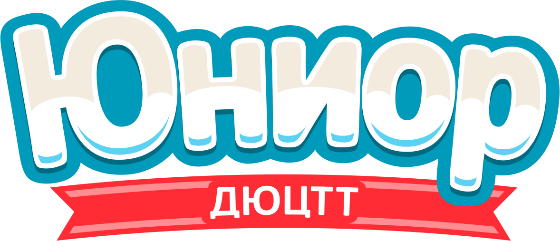 ПУБЛИЧНЫЙ ОТЧЁТТаймырского муниципального казенного образовательного учреждения дополнительного образования «Детско-юношеский центр туризма и творчества «Юниор» по итогам 2019-2020 учебного годаДата размещения: «18» сентября 2020 г. Место размещения: официальный сайт ТМК ОУДО «ДЮЦТТ «Юниор»	Содержание1. Общая характеристика учреждения 	41.2. Организационная структура 	61.3. Характеристика контингента обучающихся 	71.4. Особенности образовательного процесса 	101.5. Организация специализированной (коррекционно-развивающей) помощи детям 	171.6. Характеристика системы оценки качества освоения программ дополнительного образования детей 	171.7. Средняя наполняемость учебных групп 	182. Условия осуществления образовательного процесса 	182.1. Режим работы учреждения 	182.2. Инфраструктура Центра 	192.3. Обеспечение безопасности 	212.3.1. Силы и средства охраны образовательного учреждения 	212.4. Кадровое обеспечение 	222.4.1. Штатное расписание ДЮЦТТ «Юниор» 	222.4.2. Возрастной ценз работников 	232.4.3. Образование педагогических работников 	242.4.4. Наличие квалификационной категории 	242.4.5. Достижения и результаты деятельности педагогических работников 	252.4.6. Конкурсы профессионального мастерства 	382.4.7. Повышение квалификации и участие в профессиональных сообществах 	422.4.8. Публикации в СМИ, представление информации на ТВ (интервью, видеосюжет) 	452.4.9. Распространение и обобщение педагогического опыта и мастерства 	472.4.10. Разработка дидактических и методических материалов, пособий, нормативных документов и т.д. 	50	3. Результаты деятельности учреждения, качество образования 		543.1. Уровень усвоения обучающимися программ обучения 	553.2. Уровень выполнения программ обучения 	553.3. Сохранность контингента обучающихся 	563.4. Результаты мониторинга обучающихся 	573.5. Результативность участия обучающихся  в конкурсах, соревнованиях различных уровней 	593.6. Результативность процесса  социализации обучающихся (правонарушения, поведенческие риски) 	594. Воспитательная деятельность Центра «Юниор» 	604.1. Мероприятия Центра «Юниор» внутреннего уровня 	614.2. Статистика участия учащихся в мероприятиях различного уровня 	625. Социальная активность и внешние связи 	636. Финансово-экономическая деятельность (бюджетная смета) 	657. Приложение 1 (отдельным файлом)8. Приложение 2 (отдельным файлом)9. Приложение 3 (отдельным файлом)10. Приложение 4 (отдельным файлом)1. Общая характеристика учрежденияОбразовательная организация: Таймырское муниципальное казенное образовательное учреждение дополнительного образования «Детско-юношеский центр туризма и творчества «Юниор» (далее - Центр «Юниор») создана с целью оказания муниципальных услуг и исполнения муниципальных функций предусмотренных законодательством Российской Федерации полномочий органов местного самоуправления в сфере образования, путем приведения в соответствие с действующим законодательством об образовании вида существующего учреждения Таймырского муниципального казенного образовательного учреждения дополнительного образования детей детско-юношеского центра «Центр туризма и творчества «Юниор».Организационно-правовая форма: Образовательная организация является казенным образовательным учреждением. Статус образовательной организации: Муниципальное Образовательное учреждение. Тип образовательной организации: Учреждение дополнительного образования.Полное наименование: Таймырское муниципальное казенное образовательное учреждение дополнительного образования «Детско-юношеский центр туризма и творчества «Юниор». Сокращенное наименование: ТМК ОУДО «ДЮЦТТ «Юниор».Юридический адрес (местонахождение): 647000, Российская Федерация, Красноярский край, Таймырский Долгано-Ненецкий муниципальный район,  г. Дудинка, ул. Горького, 34.Контактная информация: тел - факс приемной: (39191) 5-31-00, тел. директора: (39191) 5-27-35, e-mail: ctt_unior@mail.ru, сайт: http://24unior.ru.Дата образования: Центр «Юниор» образован 27 апреля 2010 года,  с 2009 года является правопреемником учреждений дополнительного образования детей: Детско-юношеского центра туризма и краеведения (основанного в )  и Дома детского творчества «Юность» (основанного в 1947 году). Правовые основания: Центр «Юниор» зарегистрирован в порядке, установленном действующим законодательством (статья 51 Гражданского кодекса РФ, Федеральный закон РФ от 08.08.2001 № 129-ФЗ «О государственной регистрации юридических лиц и индивидуальных предпринимателей»).На основании приказа Управления имущественных отношений ТДНМР № 633 от 7 апреля утверждена новая редакция Устава Центра «Юниор».17 апреля 2015 года внесена новая запись о Центре «Юниор» в Единый государственный реестр юридических лиц. В январе  2011 года Центр «Юниор» прошел процедуру лицензионной экспертизы образовательной деятельности. Получена бессрочная Лицензия  на право ведения образовательной деятельности серия 24Л01 № 0001188 от 27.05.2015 года.Оперативное руководство: Руководство деятельностью Центра «Юниор» осуществляет директор - Рубан Нина Алексеевна тел./факс 8(39191) 5-27-35. Руководство по направлениям деятельности учреждения осуществляют заместители директора: по учебно-воспитательной работе - Эралиев Тимур Русланович; Тырышкина Оксана Николаевна; Ерофеева Светлана Ивановна; тел. 8(39191) 5-09-74. Куратор методической работы - методист Давыдова Татьяна Анатольевна, тел. 8(39191) 5-31-00. Заместитель директора по административно-хозяйственной части Снаговская Наталья Сергеевна, тел. 8(39191) 5-29-64.Управление Образовательной организацией осуществляется в соответствии с законодательством Российской Федерации, на основе сочетания принципов единоначалия и коллегиальности. Формами самоуправления учреждения являются: общее собрание коллектива, педагогический совет, управляющий совет. Полномочия органов самоуправления определены уставом Центра и соответствующими положениями. Организационно - управленческая структура Центра «Юниор» представлена в схеме: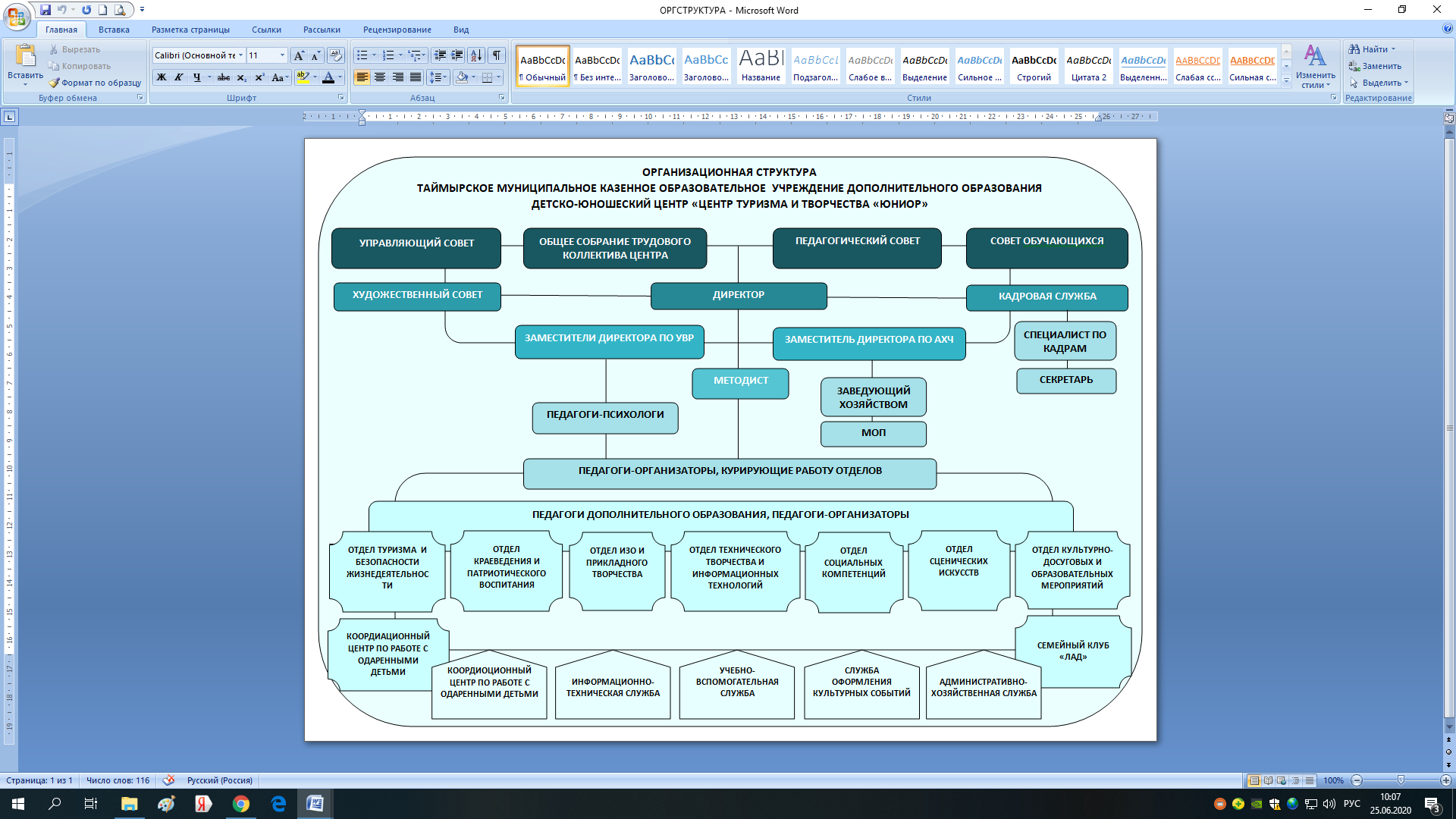 1.1 Характеристика контингента обучающихся1.3. Характеристика контингента обучающихсяНа начало 2019 - 2020 учебного года в Центре «Юниор» охват обучающихся составил – 1115 чел. (103 учебные группы). Количество обучающихся, занимающихся в 2-х и более объединениях Центра «Юниор» составило  - 225 человек. Сравнительный анализ охвата обучающихся за 3 последних года отражен в диаграмме: Количественное соотношение обучающихся по отделам Центра «Юниор» за анализируемый период следующее:	Гендерный состав обучающихся отражен в диаграмме:Возраст учащихся Центра «Юниор» - от 6 до 18 лет. Следующая диаграмма отражает динамику удельного веса обучающихся по возрастному составу за последние 3 года:В объединениях Центра «Юниор» проходят обучение дошкольники, учащиеся всех школ города, студенты Таймырского колледжа. Соотношение количества учащихся по образовательным учреждениям отражено в диаграмме: Социальный статус семей обучающихся в 2019 - 2020 учебном году был следующий:Анализируя контингент обучающихся за 3 последних года, можно сделать следующие выводы. На протяжении анализируемого периода охват обучающихся остается стабильно высоким. Доминирующей является художественная направленность. По сравнению с предыдущим отчетным периодом по контингенту обучающихся произошли следующие изменения:по гендерному составу: количество девочек занимающихся в Центре «Юниор» снизилось с 65% до 62% (соответственно количество мальчиков увеличилось);по возрастному составу: количество дошкольников снизилось с 8,3% до 6,6%; количество обучающихся начальных классов возросло с 40% до 44%; количество учащихся среднего звена возросло с 37% до 38%; количество старшеклассников снизилось с 14% до 11%;по образовательным организациям: удельный вес обучающихся увеличился с 12% до 14% (СОШ № 1); снизился с 26% до 25% (ДГ); по остальным ОО – не изменился по сравнению с прошлым учебным годом. по направленностям дополнительных общеобразовательных программ: увеличилось количество обучающихся по физкультурно - спортивной направленности с 1,7% до 4%, по социально - педагогической направленности с 9% до 14%, по естественнонаучной направленности с 7% до 8%, по туристско - краеведческой направленности с 13% до 14%; снизилось количество обучающихся по художественной направленности с 63% до 60%,; по технической направленности с 10% до 7%;обучающиеся коренной национальности: удельный вес обучающихся коренной национальности увеличился на 1%.  Количество обучающихся, занимающихся в 2-х и более объединениях, по сравнению с предыдущим отчетным периодом увеличилось на 5 человек.    1.4. Особенности образовательного процессаДеятельность Центра «Юниор» в 2019-2020 учебном году была направлена на становление и развитие человеческого потенциала, развитие и поддержку одаренных детей, формирование готовности обучающихся к социальному и профессиональному самоопределению, на обеспечение качества и доступности дополнительного образования.Развитие деятельности Центра «Юниор» осуществляется планомерно и последовательно на основе приоритетных направлений государственной образовательной политики. Образовательная деятельность  лежит в рамках учебного плана и согласно Концепции развития дополнительного образования в РФ направлена на: формирование и развитие творческих способностей обучающихся;удовлетворение индивидуальных потребностей обучающихся в интеллектуальном, художественно-эстетическом, нравственном, и интеллектуальном развитии, а также в занятиях физической культурой и спортом;формирование культуры здорового и безопасного образа жизни, укрепления здоровья обучающихся;обеспечение духовно-нравственного, гражданско-патриотического, военно-патриотического, трудового воспитания обучающихся;выявление, развитие и поддержку талантливых обучающихся, а также лиц, проявивших выдающиеся способности;профессиональную ориентацию обучающихся;создание и обеспечение необходимых условий для личностного развития, укрепление здоровья, профессионального самоопределения и творческого труда обучающихся;подготовку спортивного резерва и спортсменов высокого класса в соответствии с федеральными стандартами спортивной подготовки (для объединений спортивного туризма);социализацию и адаптацию обучающихся к жизни в обществе;формирование общей культуры обучающихся;удовлетворение иных образовательных потребностей и интересов обучающихся, не противоречащих законодательству Российской Федерации.Организация учебно-воспитательного процесса характеризуется следующими особенностями:Обучающиеся приходят на занятия в свободное от основной учебы время.Обучение организуется на добровольных началах.Детям предоставляются возможности сочетать различные направления деятельности и формы занятий.Допускается переход обучающихся из одной группы в другую.Допускается деление групп на подгруппы в соответствии с реализацией учебных целей и задачами личностно-ориентированного подхода.Основными нормативными документами для составления учебного плана являются:Лицензия на право ведения образовательной деятельности (от 27.05.2015 года)Устав  Центра (от 7 апреля 2015 года)Порядок организации и осуществления образовательной деятельности по дополнительным общеобразовательным программам (утв. 14.09.2015 года)САН ПиН  к устройству, содержанию и организации режима работы образовательных организаций ДО.Платные образовательные услуги учреждение не оказывает. В 2019-2020 учебном году в Центре «Юниор» в рамках учебного плана 	реализовывались 61 дополнительная общеобразовательная  программа по 6 направленностям, утвержденные Приказом директора Центра «Юниор» и рекомендованные педагогическим советом Приложение №1:туристско-краеведческой - 10 программ;  физкультурно-спортивной - 2 программы; социально-педагогической - 6 программ;  художественной - 33 программы ;  естественнонаучной - 3 программы;технической - 7 программ.  56 программ были реализованы полностью, 5 программ не реализованы по причине: 4 педагога расторгли трудовой договор, 1 педагогу предоставлен декретный отпуск. Программы адресованы обучающимся от 5 до 18 лет. Срок реализации программ варьируется от 1 года до 10 лет:- 1 год обучения - 10 программ;- 2 года обучения  - 21 программа;- 3 года обучения - 17 программ;- 4 года обучения - 4 программы;- 5 лет обучения - 4 программ;- 6 лет обучения - 1 программ;- 7 лет обучения - 2 программы;- 9 лет обучения - 1 программа;- 10 лет обучения - 1 программа.Программы реализуются в рамках профильного учебного плана. Учебный план отражает краткую характеристику программ, недельную нагрузку педагогов, общее количество часов, требуемых для реализации дополнительных общеобразовательных программ, детей, групп.Учебная нагрузка обучающихся строго регламентируется санитарно-эпидемиологическими требованиями к учреждениям дополнительного образования детей, Уставом Центра  «Юниор», внутренними локальными актами.В учебном плане предусмотрена индивидуальная работа с обучающимися, оговоренная  образовательной программой и индивидуальным учебным планом. Индивидуальные занятия помечены в учебном плане «ИНД». Также в учебном плане предусмотрены индивидуальные часы педагога, во время которых педагог работает с наиболее талантливыми и одаренными детьми при подготовке к участию различного рода мероприятиям (муниципальным, краевым, всероссийским). Индивидуальное время педагога прописано в учебном плане «ИНД.ЧАСЫ».Помимо учебной работы допускается участие обучающихся в сводной репетиционной работе, которая обеспечивает создание хореографических номеров для репертуара творческого коллектива. Участие обучающихся в сводной репетиционной работе определяется педагогом  персонально, исходя из индивидуальных способностей обучающихся, занятости в репертуарном плане и концертной деятельности. В учебном плане сводная репетиционная работа обозначается «СРР».Для организации образовательного процесса педагогами Центра «Юниор» используются типовые, модифицированные и авторские дополнительные общеобразовательные программы, объемом: 72 часа в год (2 часа в неделю), 108 часов в год (3 часа в неделю), 144 часа в год (4 часа в неделю), 216 часов в год (6 часов в неделю), 288 часов, (8 часов в неделю), 324 часа в год (9 часов в неделю), 648 часов в год (18 часов в неделю на учебно-тренировочную группу, основной задачей которой является отбор и подготовка наиболее перспективных обучающихся по спортивному туризму для участия в краевых и всероссийских соревнованиях). Всего на начало 2019-2020 учебного года сформировано 103 учебных групп, из них:- 1-го года обучения – 55 групп; - 2-го года обучения – 24 группы;- 3-го года обучения –  17 групп;- 4-го года обучения –2 группы;- 5-го года обучения – 4 группы;- 10-го года обучения – 1 группа.Общее количество обучающихся, занимающихся по образовательным программам – 1340 чел. (из них на индивидуальном  обучении – 11 чел.).	Реализуемые программы соответствуют Уставу и лицензии на право осуществления образовательной деятельности учреждения. Структура и содержание программ соответствует примерным требованиям к программам дополнительного образования детей (Письмо Министерства образования и науки РФ от 11.12.2006 года №06-1844). Центр «Юниор» имеет в наличии учебно-методическую документацию по представленным дополнительным общеобразовательным программам. Учебные планы и графики, которые составлены педагогами учреждения, рекомендованы к реализации педагогическим советом учреждения, утверждены приказами директора.Используемая при обучении  учебная, учебно-методическая литература, включает в себя учебные пособия, справочную литературу, периодические издания, что позволяет организовать обучение по всем темам (разделам) представленных программ и хранится в библиотеке Центра «Юниор». Учреждение имеет в наличии иные библиотечно-информационные ресурсы и средства обеспечения образовательного процесса: цифровые образовательные ресурсы и web-ресурсы. Достижению результатов способствует использование современных образовательных технологий, которые обеспечивает личностное развитие ребенка за счет уменьшения доли репродуктивной деятельности в образовательном процессе. Для реализации образовательных программ педагоги  используют современные образовательные технологии:1.5. Организация специализированной (коррекционно-развивающей) помощи детям, в том числе детям с ограниченными возможностями здоровья  (деятельность педагога-психолога и педагогов дополнительного образования)В 2019-20 году данная деятельность включала в себя:Обучение 20 детей с ОВЗ (в том числе 8 детей-инвалидов) в объединениях Центра «Юниор»;Муниципальный конкурс Декоративно-прикладного творчества для детей с ОВЗ «Как прекрасен этот мир, посмотри-2020», в котором приняло участие 8 образовательных учреждений. Долее 80 детей представили индивидуальные работы и 7 коллективных работ, были вручены дипломы и призы за 1, 2 и 3 место в 4-х номинациях;Мероприятия семейного клуба «ЛАД»: встреча семейного клуба «ЗОЖ» (1/12); «Арт-тусовка». Кинодосуговый центр «Арктика» (1/10). Психологическая помощь оказывалась родителям, обучающимся и педагогам центра. Всего за консультационной помощью обратилось 16 обучающихся, 10 родителей, 21 работник центра, с ними было проведено 47 консультаций;В течение года был проведен ряд диагностических мероприятий:- дети: 1 групповое тестирование - охват 798 обучающихся, 16 индивидуальных тестирований;- родители: 1 групповое анкетирование – охват 13 родителей, 6 индивидуальных тестирований;- педагоги: 1 групповое тестирование – охват 45 педагогов, 2 индивидуальных тестирования.1.6. Характеристика системы оценки качества освоения программ дополнительного образования детей	Оценка результативности образовательных программ осуществляется на уровне Центра «Юниор» 2 раза в год (промежуточная и итоговая аттестация), а также педагогами - по итогам каждой темы в соответствии с показателями результативности, критериями определения результатов, установленными в программах, где подразумевается входящая диагностика, текущий контроль.Промежуточная аттестация осуществляется педагогом в соответствии с содержанием учебно-тематического плана (по завершению I полугодия). Итоговая аттестация обучающихся проводится по завершению учебного года. Результат  оценивания качества образования общие для всех педагогов, работающих в Центре «Юниор» (высокий, средний, низкий уровень усвоения программы), критерии у каждого педагога свои, переход от ЗУН к уровню освоения программы  прописаны в образовательных программах.Формы проведения аттестации могут быть следующие: контрольный урок, итоговое занятие, зачет, экзамен, тестирование, концерт, зачетное и экзаменационное прослушивание, защита творческих работ и проектов, выставочный просмотр, стендовый доклад, конференция, тематические чтения, полевая практика, олимпиада, конкурс, собеседование, зачетный поход, защита дипломов, соревнование, турнир, сдача нормативов и другие.1.7. Средняя наполняемость учебных группВ целом уровень наполняемости учебных групп за анализируемый период соответствует минимальной наполняемости объединений по годам обучения. Снижение посещаемости, как правило, наблюдалось в январе, феврале (рост числа простудных заболеваний, неблагоприятные погодные условия) и в мае (дополнительные занятия в школах, репетиторство, подготовка к экзаменам, подготовка школьных мероприятий по окончанию учебного года). В некоторых объединениях существует проблема посещаемости учебных занятий обучающимися. По результатам диагностических данных о сохранности обучающихся,  посещаемости занятий составлены  рекомендации, с которыми были ознакомлены педагоги.Условия осуществления образовательного процессаРежим работы учрежденияОбразовательный процесс в учреждении в 2019-2020 учебном году осуществлялся в соответствии с Уставом, планом работы и годовым календарным графиком:Центр организовывал работу с обучающимися в течение всего календарного года, в том числе в выходные дни. Организация образовательного процесса регламентировалась учебным планом, дополнительными общеобразовательными программами (общеразвивающими), расписанием занятий.Обучение в Центре «Юниор» осуществлялось с 09.00 до 20.00 часов согласно учебному плану и расписанию занятий. Расписание учебных занятий в каждом отдельном объединении детей составлялось педагогом дополнительного образования в начале учебного года с учетом требований СанПиН, пожеланий родителей и обучающихся, с учетом занятости учебного кабинета. Учебные занятия включали в себя от 1-го до 3-х учебных часа (учебный час (академический час) – 40 минут; для детей до 8 лет – 30 минут; перерыв между учебными занятиями – 10 минут). Количество занятий в неделю и их продолжительность устанавливалось в зависимости от возраста обучающихся и направленности объединения (САНПиН к ОДО). Деятельность обучающихся в Центре «Юниор» осуществлялась в одновозрастных и разновозрастных объединениях по интересам: клуб, студия, ансамбль, группа, секция, лаборатория, мастерская, кружок, театр и другие. Каждый ребенок имел право заниматься в нескольких объединениях, менять их.2.2. Инфраструктура ЦентраЦентр «Юниор» обладает современной инфраструктурой, обеспечивающей высокое качество дополнительного образования детей, материально-технической базой, необходимой для осуществления образовательной деятельности. Здание Центра «Юниор»: год постройки - 1972; число этажей - 5; назначение - нежилое; фундамент - железобетонные сваи, наружные и внутренние стены - кирпичные. Имеются учебные кабинеты, компьютерные классы, мастерские, спортивные залы, актовые залы, хореографические классы, комната психологической разгрузки, оборудованные всем необходимым.Для реализации образовательных программ и массовых мероприятий используются следующие учебные помещения Центра «Юниор»:В Центре «Юниора» оборудована мастерская по авиамоделированию, кабинет, оснащенный лазерным тиром. Для просмотра видео презентаций в кабинетах установлены экраны и проекторы, телевизоры. Помещения для занятий оснащены мебелью, специальным оборудованием и инструментами в соответствии со спецификой представленных программ (цифровое оборудование, музыкальные инструменты, видеоаппаратура, аудиоаппаратура, инструменты для работы с растительным материалом, станки, наборы ручных инструментов для реализации программ спортивно-технической и научно-технической направленностей и т.д.). Мебель подобрана в соответствии с ростом обучающихся. Материально-техническая оснащенность образовательного процесса позволяет организовать обучение по всем дополнительным общеобразовательным программам. В танцевальных классах есть музыкальные центры и телевизоры. В Центре «Юниор» есть кабинет, оборудованный для занятий визажом и боди-артом, а также парикмахерским искусством. Обустроена удобная гардеробная для детей, работников Центра «Юниор» и гостей. На первом этаже установлен телевизор для ознакомительных видеороликов и освещения мероприятий учреждения. В актовом зале установлено оборудование для освещения, мощная аудио система, и оборудование для презентационного сопровождения.Центр имеет 70 компьютеризированных рабочих мест (для педагогов - 40, для обучающихся - 24, в резерве - 6), компьютеры оснащены лицензионным программным обеспечением (Операционная система Windows 7, 8, 10; Microsoft office 2007, 2016; антивирус KIS), 50 компьютеров с доступом в Интернет, в центре есть 2 Web – сервера, 3 стационарных компьютерных класса, интерактивное оборудование (проекторы, экраны, 2 интерактивных доски). Также в центре есть кабинет для занятий Робототехникой. В центре есть 4 СНПЧ цветных принтера для печати фотографий (формата A4 и меньше), МФУ, принтеры, сканеры, факсы. В центре имеется оборудованный кабинет для фото и видеосъемки, с профессиональным фотоаппаратом, видеокамерой, освещением. Набор и площади помещений Центра «Юниор» соответствуют требованиям СанПиН 2.4.4.3172-14, о чем свидетельствует Санитарно-эпидемиологическое заключение. Обучающиеся с ограниченными возможностями здоровья занимаются в специализированных учебных кабинетах на базе реабилитационного центра инвалидов.В 2019-2020 учебном году было приобретено для учебных и хозяйственных целей: рюкзаки, маты, микрофоны, ростовые куклы, проектор, лего-роботы, мебель, швейная машина, рулонные жалюзи, телевизоры, компьютер, пылесос строительный, театральные костюмы, МФУ, снегоуборочная машина, веревка туристская. 2.3. Обеспечение безопасности2.3.1. Силы и средства охраны образовательного учрежденияПараметры охраняемой территории: площадь занимаемой территории - 1215 кв.м., периметр всей территории занимаемой образовательным учреждением (далее – ОУ) - 142,07 м.Характеристика здания: 5-ти этажное здание, 1 центральный вход и 2 запасных выхода. Вход в здание Центра «Юниор» возможно осуществить через наружную пожарную лестницу на крышу, чердак; через окно первого этажа; через коллектор на улице Горького.Здание Центра «Юниор» расположено вблизи набережной реки Енисей. В районе расположения здания находятся следующие предприятия - Городской дом культуры, Центральный узел связи, здание администрации ТДНМР, жилой дом Горького 47, в котором расположены ресторан, служба судебных приставов, Горького 36, Горького 32.Параметры инженерных заграждений: Инженерные заграждения отсутствуют. В наличии металлическое дорожное заграждение перед центральным входом здания протяженностью 36,5 м, высотой 1,2 м.Охрана здания Центра «Юниор» осуществляется круглосуточно, персонал сторожей и вахтеров осуществляют свою деятельность в соответствии с утвержденными инструкциями.Средства охраны: Установлена прямая связь с вневедомственной охраной. Организация связи осуществляется через телефон МЧС: 8 (39191) 5-01-11, 5-75-11, 01, 112, телефон дежурной части милиции: 02. Установлена прямая связь с подразделением  ГО и ЧС. Установлена современная автоматическая пожарная сигнализация, система видеонаблюдения 3 наружные камеры и 3 внутренние. Разработаны памятки: «Первоочередные действия лица, принявшего анонимное телефонное сообщение об угрозе взрыва, либо другого акта терроризма», «Первоочередные действия лица, обнаружившего предмет, внешне похожий на самодельное взрывное устройство». Организованы учебно-тренировочные мероприятия с педагогическим составом и воспитанниками Центра «Юниор» на случай возникновения чрезвычайных ситуаций. Установлены современные системы наблюдения. Утвержден паспорт безопасности, паспорт дорожной безопасности и план Гражданской обороны Центра «Юниор».		Разработаны и утверждены следующие ситуационные планы:1. План действий по предупреждению и ликвидации чрезвычайных ситуаций природного и технического характера.2. План выполнения основных мероприятий ГО при переводе с мирного на военное время.2.4. Кадровое обеспечениеКадровый состав Центра «Юниор» соответствует необходимыми компетенциями и в рамках воспитательной деятельности создает все условия  для реализации всех дополнительных образовательных программ, организации и проведения массовых мероприятий с обучающимися.2.4.1. Штатное расписание Центра «Юниор»Руководящие должности:директор - 1 ед; заместители директора - 4 ед; Педагогические должности: педагог дополнительного образования - 51,39 ед;педагог-организатор - 25,5 ед;ст. методист – 1 ед;методист - 2 ед;концертмейстер - 3 ед;педагог-психолог - 2 ед.Иные должности: секретарь-машинистка - 1,5 ед;лаборант - 1 ед; завхоз - 1,5 ед;программист - 3 ед; специалист по кадрам - 1 ед;звукорежиссер - 1 ед;режиссер-постановщик - 1 ед; костюмер - 2 ед;художник-декоратор - 2 ед; художник модельер театрального костюма - 1 ед;специалист по договорной работе - 1 ед; специалист по охране труда - 1 ед.МОП: гардеробщик, дворник, сторож, кладовщик, столяр, электромонтер, уборщик служебных помещений, рабочий по уходу за животными, вахтер, слесарь-сантехник, водитель мототранспортных средств.Всего в Центре «Юниор» работает 131 сотрудник.2.4.2. Возрастной ценз педагогических работниковПедагогические работникиИз них педагогов ДОАнализируя распределение педагогических работников по возрасту, можно сделать вывод:  больше всего в Центре «Юниор» педагогических работников в возрасте от 30 до 49 лет, что положительно характеризует возрастной ресурс педагогического коллектива. На данный момент времени, количество педагогических работников предпенсионного и пенсионного возраста не является критичным для образовательного учреждения. Образование педагогических работников2.4.4. Наличие квалификационной категорииАнализ аттестации педагогических кадров  в 2019-2020 учебном году представлен в Приложении №2.Достижения и результаты деятельности педагогических работниковРезультативность участия обучающихся  в региональных, федеральных, международных мероприятияхКонкурсы профессионального мастерстваСвою высокую профессиональную компетентность педагоги подтверждают победами на муниципальных, региональных и всероссийских конкурсах профессионального мастерства: 2.4.7. Повышение квалификации и участие в профессиональных сообществахСвой профессиональный уровень педагогический коллектив Центра «Юниор» в 2019-2020 учебном году  регулярно повышал на курсах повышения квалификации. Сводная ведомость педагогов, имеющих действующие курсы повышения квалификации (семинары) на 1.07.2020 года представлена в  Приложении №3.Управленческий и педагогический коллектив Центра «Юниор» в течение учебного года принимал участие в деятельности профессиональных сообществ: 2.4.8. Публикации в СМИ, представление информации на ТВ (интервью, видеосюжет)2.4.9. Распространение и обобщение педагогического опыта и мастерства(проведение открытых занятий, мастер-классов, семинаров, выступления на профессиональных мероприятиях – конференциях, курсах, семинарах, совещаниях, советах).2.4.10. Разработка дидактических и методических материалов, пособий, нормативных документов и т.д.Анализ кадрового обеспечения  Центра «Юниор» показал, что кадровая политика осуществляется в рамках действующего законодательства. Педагогический коллектив работоспособен, имеет достаточный практический опыт, высокую квалификацию. Большинство педагогов правильно выбрали свою профессию. В целом педагогические работники удовлетворены содержанием и условиями своей работы. В Центре «Юниор» активно оказывается поддержка молодым педагогам, помогающая им адаптироваться в коллективе, создаются необходимые условия для мотивации и возможности профессионального роста. В целом, работу с персоналом Центра «Юниор» можно охарактеризовать как системную. Но выявлены и следующие проблемные точки: дефицит квалифицированных узкопрофильных кадров, формальная, малоэффективная организация деятельности профессиональных объединений педагогов, отсутствие методической деятельности педагогов, как на уровне Центра «Юниор», так и на муниципальном уровне, отсутствие не коммерческих дистанционных конкурсов профессионального мастерства для педагогов дополнительного образования.  3. Результаты деятельности учреждения, качество образованияКачество образования в учреждении наряду с условиями организации образовательного процесса, определяется, в основном результатами, достижениями детей в процессе освоения дополнительных общеобразовательных программ. Оценка результативности образовательных программ Центра «Юниор» осуществляется на уровне учреждения – 2 раза в год, педагогами – по итогам каждой темы в соответствии с показателями результативности, критериями определения результатов, установленными в программах.3.1. Уровень усвоения обучающимися программ обучения.Уровень усвоения обучающимися  программ обучения за 2019-2020 учебный год в целом по учреждению и по отделам отражен в диаграммах:Итоговая аттестация проводилась по плану работы Центра «Юниор» с 10 по 30 мая 2020 года. Педагогами использовались различные формы аттестации. На высоком уровне программы обучения освоило 52% обучающихся, 42% - на достаточном, на низком уровне - 6%. В целом уровень освоения программы составил 98% (высокий уровень). Это свидетельствует о том, что педагогами Центра «Юниор» используются разнообразные образовательные технологии, формы и методы обучения, теоретическая часть, изучаемая обучающимися, подкрепляется большим объемом практической деятельности. Анализ результатов итоговой аттестации по отделам позволил сделать следующие выводы. Во всех отделах Центра «Юниор» имеются обучающие, которые усвоили программы обучения на низком уровне. Педагогам дополнительного образования, в объединениях которых есть обучающиеся с низким уровнем усвоения программ обучения, в следующем учебном году необходимо уделять внимание индивидуальной работе с такими обучающимися3.2. Уровень выполнения программ обученияПо итогам полугодия и всего учебного года педагоги подают сведения о выполнении программ обучения. Анализируя полученные данные, можно сделать вывод, что большая часть педагогов реализуют программы дополнительного образования полностью 100%. В тех объединениях, где программы реализованы не полностью, основными причинами данного факта являются: командировка, болезнь педагогов, курсовая подготовка, участие педагогов и коллективов в различных мероприятиях и др. Педагоги стремятся реализовать отставания программ за счет уплотнения календарно-тематического планирования. Полнота реализации образовательных программ находится на высоком уровне. 3.3. Сохранность контингента обучающихсяОдним из показателей деятельности Центра «Юниор» является сохранность обучающихся. В 2019-2020 учебном году уровень сохранности обучающихся в целом по учреждению составил – 84%.Уровень сохранности по отделам отражен в диаграммах:В целом по Центру «Юниор» уровень сохранности обучающихся – высокий. Это обусловлено тем, что в учреждении сформированы стабильные коллективы обучающихся. Педагоги пытаются создавать условия для улучшения адаптации детей в коллективе сверстников, организовать комфортные психологические условия, создавать положительный эмоциональный фон на занятиях, используя новые педагогические технологии. Поддерживают тесный контакт с родителями, классными руководителями обучающихся. Обучающиеся принимают участие в мероприятиях различного уровня. Также положительно отразилось на уровне сохранности организация культурно-массовой деятельности, наличие системы контроля полноты реализации образовательных программ, посещаемости занятий.Но все же, детальный анализ сохранности контингента обучающихся по каждому педагогу, по отделам показывает, что проблема с сохранностью в нашем учреждении есть.Педагогам дополнительного образования, в объединениях которых выявлен низкий уровень сохранности, необходимо проанализировать причины отсева каждого обучающегося, организацию учебных занятий, разнообразие форм и методов работы, воспитательную работу, в своей работе учитывать психологические особенности детей и подростков в каждой возрастной группе, активизировать работу с родителями обучающихся, с классными руководителями, для сплоченности детского коллектива проводить разнообразные досуговые мероприятия. Администрации продолжать осуществлять контроль посещаемости в объединениях Центра «Юниор».3.4. Результаты мониторинга обучающихсяПсихолого-педагогическое сопровождение образовательного процесса осуществлялось педагогом-психологом и охватывало всех участников образовательного процесса: обучающихся, педагогов, родителей и проводилось по следующим направлениям: диагностическое, коррекционно-развивающее, консультационно-просветительское, организационно-методическое. Диагностическое направление включало в себя: - с педагогами – изучение контингента учащихся и выявление эмоционального состояния;  - с родителями – анкетирование «Удовлетворенность образовательным процессом», изучение форм родительско-детских отношений; - с обучающимися – мониторинг обучающихся по следующим методикам: выявление учебной мотивации обучающихся, посещающих Центр «Юниор», выявление удовлетворённости образовательным процессом, созданным в объединении; выявление социальной адаптированности, активности, автономности, нравственной воспитанности личности обучающихся, посещающих объединения, анкетирование и диагностирование личностных качеств (по запросу обучающихся и родителей), профессиональных предпочтений и психических процессов. 	Результаты мониторингов за 2019-2020 учебный год представлены в виде сравнительной диаграммы за 3 года: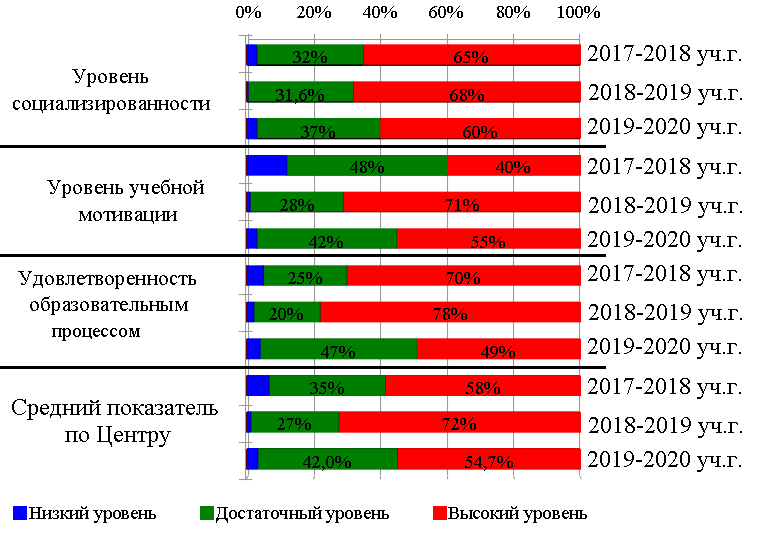 В анкетировании 2019 - 2020 учебного года приняли участие 761 обучающийся. В целом обследование выявило высокие показатели по учреждению, низкие показатели не превышают 4%, что соответствует уровню  показателей 2018-2019 учебного года, не смотря на нестандартное завершение года и диагностику в дистанционном режиме. Работа в диагностическом направлении проводилась как по плану, так и по запросу педагогов, обучающихся и их родителей. По результатам диагностических данных были составлены рекомендации, с которыми были ознакомлены педагоги, родители и дети. В результате работы родители и дети были удовлетворены результатами и готовы для дальнейшей работы.На перспективу: Продолжить работу по диагностики и мониторингу обучающихся Центра «Юниор». 	В рамках коррекционно-развивающего направления по запросам педагогов и родителей проводились   индивидуальные консультации и занятия.	Консультационно-просветительское направление включало в себя:  - с обучающимися – проведение бесед по профилактике ПАВ, здоровьесбережению, безопасности жизнедеятельности; - с педагогами –  семинары и тренинги по различным тематикам, а также индивидуальное консультирование. Психолого-педагогическое сопровождение образовательного процесса осуществлялось систематически. Специализированная психолого-педагогическая помощь, оказываемая педагогом-психологом обучающимся, родителям и педагогам была востребована. На перспективу: Необходимо продолжить социально-психологическое сопровождение коллективов Центра «Юниор», построить систему взаимодействия с педагогами дополнительного образования и с обучающимися, вновь пришедшими в объединения.3.5. Результативность участия обучающихся  в конкурсах, соревнованиях различных уровней Обучающиеся Центра «Юниор» – это талантливые дети, имена которых известны не только на Таймыре, но и за пределами Красноярского края. Система муниципальных массовых мероприятий со школьниками позволяет организовывать площадки для предъявления результатов совместного труда детей и педагогов. Результаты обучающихся  на различных уровнях в 2019-2020 учебном году представлены в Приложении №4.Общие итоги следующие:количество призовых мест во внутренних мероприятиях – 22 призеров и победителей.количество призовых мест в городских конкурсах, соревнованиях– 5  призеров и победителей, 7 дипломов участника. количество призовых мест в муниципальных и НПР конкурсах,  –  52 диплома  призеров и победителей.количество призовых мест в конкурсах, соревнованиях краевого уровня– 16  призеров и победителей, 19 дипломов участника.  количество призовых мест в конкурсах, соревнованиях Всероссийского уровня – 3 призера и победителя.  количество призовых мест в международных конкурсах, фестивалях – 20 призеров и победителей. 3.6. Результативность процесса  социализации обучающихся (правонарушения, поведенческие риски)Работа по привлечению детей из социально неблагополучных семей в объединения Центра «Юниор» позволяет ежегодно охватывать ребят «группы риска» дополнительными образовательными услугами различных направленностей.В 2019- 2020 учебном году в различных объединениях обучалось 47 обучающихся «группы риска», из них:Сняты с учета в течении учебного года – 12 детей. На конец учебного года осталось 38 детей, стоящих на учете, 10 из них закончили обучение по программе и получили дипломы, 28 переведены на следующий учебный годРабота в Центре «Юниор» с детьми «группы риска» включала: - обработку списков и карт наблюдений за обучающимися «группы риска» посещающих занятия объединения; - оформление стендов с информацией правового характера: «Профилактика ПАВ или здоровый образ жизни»; - индивидуальные беседы с детьми  «группы риска» – 12,  беседы с ПДО - 11, с соц. педагогами – 4, с классными руководителями – 1; с родителями – 4 беседы и 1 консультация; - посещение КДН.В течение учебного года было проведено 5 мероприятий с детьми (48 подростков), стоящими на тех или иных видах учета, которых были осуществлены образовательными учреждениями города. В течение года в данных мероприятиях приняли участие 210 подростков. По итогам года были награждены за качественную работу педагоги-кураторы: ТМК ОУ «ДСШ№ 1» - Мошев Антон Владимирович, ТМК ОУ «ДГ» - Макарова Алена Викторовна, ТМК ОУ «ДСШ №3» - Меркулова Наталья Владимировна. Также получили грамоты особенно проявившие себя в работе команд подростки: ТМК ОУ «Дудинская средняя школа № 1» - Агаева Ирина Амиловна, ТМК ОУ "Дудинская гимназия" Бетту Павел и Лагутин Антон, ТМК ОУ «Дудинская школа №3» Богатырев Михаил Игоревич, ТМК ОУ "Дудинская школа №4" Иванов Андрей Вадимович. Грамотами и поощрительными призами были награждены три образовательных учреждения города, за высокооценненные детьми мероприятия:1 место и 80% высоких оценок - ТМК ОУ "Дудинская школа №7" с мероприятием «Форд Боярд» проведенном в стенах музея.2 место и 73% высоких оценок - ТМК ОУ "Дудинская школа №5" с мероприятием «Жить - Родине служить».место и 70% высоких оценок - ТМК ОУ "Дудинская школа №1" с мероприятием «50 лет ансамблю Хейро».4. Воспитательная деятельность Центра «Юниор»Центр  «Юниор» - современное многопрофильное учреждение дополнительного образования детей инновационного типа, объединившее в 2019 – 2020 учебном году в творческих коллективах, студиях, туристских объединениях, секциях 890 детей, подростков и молодежи от 5 до 18 лет. Создавая целостное образовательное пространство, отрабатывая связи и взаимодействия коллективов обучающихся, привлекая к организации массовой деятельности и самого образовательного процесса, коллектив Центра «Юниор» добивается не только высокого качества образования, но и создает условия для полноценной духовной жизни обучающихся, для реализации их природных способностей, для мотивации к продолжению деятельности.  Структурно социально - досуговая и воспитательная деятельность реализуется посредством массовых культурно - досуговых мероприятий, в которой участвуют все обучающиеся учреждения, занимающиеся в объединениях различной направленности. План массовых воспитательных мероприятий Центра «Юниор» и летние проекты формируют единое воспитательное пространство.В летний период (июнь – август 2020 года) педагогами, педагогами – организаторами были качественно подготовлены и проведены мероприятий для 400 учащихся. Мероприятия были полностью организованы и проведены работниками Центра «Юниор».В течение 2019 – 2020 учебного года проведено 54 внутренних мероприятия для обучающихся, охват составил 3400 человек, количество призовых мест – 36 и 6 дипломов участника.4.1. Мероприятия Центра «Юниор» внутреннего уровняЦентр «Юниор» - самое крупное многопрофильное учреждение дополнительного образования на Таймыре, являющееся экспериментальной площадкой Российской академии образования «Институт семьи и воспитания», координатором деятельности по работе с одаренными детьми в муниципальном районе. Рабочей группой сотрудников Центра «Юниор» совместно со специалистами Управления образования разработана и внедрена муниципальная система  массовых мероприятий для обучающихся. На протяжении девяти лет Центр «Юниор» является организатором масштабных массовых мероприятий муниципального уровня. В рамках «PROдвижение талантов» были проведены мероприятия: муниципальный журналистский конкурс «В фокусе – школа», муниципальный этап краевой соц. акции «Зимняя планета детства», муниципальный конкурс цифровых технологий «Цифровой мир». В рамках «PROдвижение патриотов»: туристский слет учащихся муниципального района, муниципальный фестиваль школьных музеев «Наследие». муниципальный этап краевого конкурса на знание государственных и региональных символов и атрибутов Российской Федерации, муниципальный этап краевой ВСИ «Победа», муниципальный конкурс исследовательских краеведческих работ «Есть Таймыр единственный», муниципальную ВСИ «Зарница».В рамках «PROдвижение активистов»: муниципальный этап Краевого конкурса «Мой край - моё дело». Одной из задач, поставленной в прошлом году перед Центром «Юниор» была корректировка положений Продвижения. Задача выполнена в поставленные сроки. В 2019-2020 учебном году организовано и  проведено 14 мероприятий в рамках PROдвижения. «PROдвижение талантов»- 3 мероприятия.Охват учащихся -  300 человек, 6 городских школ, 20 поселковых.«PROдвижение патриотов» - 6 мероприятий.Охват учащихся - 291человек, 6 городских школ, 12 поселковых школ.«PROдвижение активистов» -  1 мероприятие.Охват учащихся - 685 человек.Охват учащихся муниципального района в рамках направления «PROдвижение» составил 1276 человек - данные количественные показатели рассматривать с учетом неоднократного участия обучающихся в мероприятиях. Большинство мероприятий, входящих в «PROдвижение»  представляют собой многоуровневую систему (внутри школьный, муниципальный, краевой уровни). Мероприятия в рамках направления «PROдвижение» проведены на хорошем организационном уровне.В 2019 – 2020 учебном году педагогами – организаторами Центра «Юниор» организованы и проведены шесть крупномасштабных проектов муниципального района: День Знаний; День Учителя; Новогодние утренники; Конкурс декоративно – прикладного творчества для детей с ОВЗ «Как прекрасен этот мир, посмотри…»; Социальный проект «Надежда»; Проект «Арт тусовка».Статистика участия учащихся в мероприятиях различного уровняС каждым годом Центр «Юниор»  повышает качество проведения мероприятий, об этом можно судить, по отзывам гостей, участников. По итогам внутренних, городских, муниципальных мероприятий наблюдается положительная динамика увеличиваются их количество, количества  участников.Работа педагогов - организаторов создает предпосылки для реализации творческого потенциала обучающихся Центра «Юниор». Педагоги - организаторы непрерывно совершенствуют формы и методы организации содержательного досуга. Потенциал досуга имеет широкие просветительские, познавательные, творческие возможности, освоение которых обогащает содержание и структуру свободного времени, развивает общую культуру обучающихся. Педагоги-организаторы каждое мероприятие делают познавательным и интересным. Многообразие предлагаемых конкурсов, концертных, игровых программ позволяет удовлетворить самые разные интересы детей.Центр «Юниор» по прежнему сохраняет ведущую роль в организационно-методическом и воспитательном пространстве Таймырского муниципального района.5. Социальная активность и внешние связиОсуществляя образовательную политику в области дополнительного образования детей, Центр «Юниор» взаимодействует с различными учреждениями и ведомствами: с образовательными учреждениями, учреждениями дополнительного и дошкольного образования, с Таймырским Домом народного творчества, городским Центром народного творчества, детским домом «Ромашка», социально – реабилитационным центром,  молодежным центром, Таймырским колледжем, Таймырским краеведческим музеем и др. Центр «Юниор» не является членом ассоциаций, профессиональных объединений. Центр «Юниор» не сотрудничает с благотворительными фондами и фондами целевого капитала. В 2019-2020 году спонсорская помощь учреждению не оказывалась.Социальная активность педагогических работников Центра «Юниор» проявляется в разработке и реализации социальных грантовых проектах.  В 2019-2020 учебном году Центром «Юниор» было выиграно грантов на общую сумму 18930 рублей.6. Финансово-экономическая деятельность, (бюджетная смета 	за 2019 год)ОтделГрупп/детейГрупп/детейОтделКол-во группВ них детей/из них инд. зан.Отдел технического творчества и информационных технологий13101Отдел ИЗО и прикладного творчества25216Отдел туризма и безопасности жизнедеятельности14136Отдел краеведения и патриотического воспитания6101/4Отдел социальных компетенций669Отдел сценических искусств39492/7Итого:1031115ФИО педагога Название технологии (известных методик)Автор(если имеется)Земская Л.В.Катыгинская Д.С.Технология коллективного взаимодействия.-Земская Л.В.Катыгинская Д.С.Организации самостоятельной деятельности.-Пальчина А.В.Арттерапия в работе с подростками психотерапевтические виды художественной деятельности.  М.С. Вальдес ОдриосолаПальчина А.В.Методология художественной деятельности.А.М. Новиков WWW.ANOVIKOV.RUПальчина А.В.Художественная разработка современных техник «Триптих».www.livemaster.ruПальчина А.В.Художественная разработка современных техник «Рисунок из точек».www.LarisaChayka.ruПальчина А.В.Уроки рисования.www.Lookmi.ruПальчина А.В.Технология обучения в сотрудничестве и развивающее обучение.-Карташова Н.В.Определение уровня учебной мотивации учащихся"Наши отношения" - методика диагностики сформированности коллектива.М.И. ШиловаН.Г. ЛускановаЛ.М. ФридманОпределение уровня учебной мотивации учащихся"Наши отношения" - методика диагностики сформированности коллектива.М.И. ШиловаН.Г. ЛускановаЛ.М. ФридманПальчина А.В.Карташова Н.В.Сизова Е.А.Хомякова А.И.Тырышкина О.Н.Дейкун Б.В.Информационно-коммуникативные технологии.-Дудин Н.А.Карташова Н.В.Ишкова Е.А.Хомякова А.И.Сакун Л.Н.Ямулдинова В.И.Макарова Е.С.Карпова Ю.А.Ключка А.В.Шугайлюк Д.В.Эралиев Т.Р.Исмаилов Р.Ш.Миронов А.Г.Методика изучения уровня воспитанности учащихся.Н.П. КапустинаХомченко Д.Е.Макарова Е.С.Карпова Ю.А.Ключка А.В.Шугайлюк Д.В.Хомченко Д.Е.Тырышкина О.Н.Технология здоровъесбережения учащихся.-Пальчина А.В.Карташова Н.В.Хомченко Д.Е.Технология проблемного обучения.-Земская Л.В.Катыгинская Д.С.Карташова Н.В.Сизова Е.А.Хомченко Д.Е.Макарова Е.С.Карпова Ю.А.Ключка А.В.Шугайлюк Д.В.Савка Е.В.Тырышкина О.Н.Игровые технологии.-Лагутина О.В.Технология обучения в сотрудничестве и развивающее обучение.-Сизова Е.А.Технология электронного обучения (разбор с обучающимися видео их выступлений и репетиций).-Хомченко Д.Е.Технология обучения в сотрудничестве и развивающее обучение.-Сакун Л.Н.Книга для учителя: «Мир театра».М.И. ЦаревСакун Л.Н.Тренинг формирования имиджа (методическое пособие).В.Г. ОрешкинЯмулдинова В.И.Дыхательная гимнастика.А.Н. СтрельниковаМакарова Е.С.Карпова Ю.А.Ключка А.В.Шугайлюк Д.В.Технология дифференцированного обучения.В.В. ФирсовМакарова Е.С.Карпова Ю.А.Ключка А.В.Шугайлюк Д.В.Технологии личностно-ориентированного обучения по методу проектов. Н.В.МатяшНайко Е.Н.Методика диагностики межличностных отношений.Т. ЛириНайко Е.Н.Методика «Ценностные ориентации».М. РокичСавка Е.В.Технология коммуникативного обучения.Л.Ф. ГавриловаСавка Е.В.Технология групповой деятельности.Мила НовикН.М. ТупицынаЭралиев Т.Р.Исмаилов Р.Ш.Миронов А.Г.Методика изучения удовлетворенности воспитанников отношениями в коллективе.Л.М. ФридманЭралиев Т.Р.Исмаилов Р.Ш.Миронов А.Г.Методика изучения удовлетворенности воспитанников  образовательным процессом.Л.М. ФридманТырышкина О.Н.Технология личностно-ориентированного обучения.И.С. ЯкиманскаяТырышкина О.Н.Технология индивидуализации обучения(адаптивная).Инге Унт,В.Д. ШадриковТырышкина О.Н.Групповые технологии.-Дейкун Б.В.Модульное обучение.-Дейкун Б.В.Технология интегрированного обучения.-Все ПДОДистанционное обучение.М.И. ШиловаЭтапы образовательного процессаСрокиКомплектование группДо 1 сентября (до 15 сентября для 1 года обучения)Начало учебного года1 сентябряПродолжительность учебного года36 недельПромежуточная аттестацияДекабрь-январьИтоговая аттестацияАпрель-майОкончание учебного года31 маяОрганизация досуга обучающихся во  время осенних каникул2-8 ноябряОрганизация досуга обучающихся во  время зимних каникул28 декабря-8 январяОрганизация летнего отдыха обучающихся1 июня-30 августаПеречень помещенийПеречень помещенийУчебные  помещения  (всего):31 ед.На базе гимназии3 ед.На базе школы № 36 ед.На базе Юниора19 ед.На базе Щорса 75 ед.Из них: Из них: Лаборатория робототехники1 ед.Мастерская  (авиа, швейная, ДПИ, парикмахерская, видео и фото)5 ед.Танцевальный класс4 ед.Спортивный зал (площадью 221,5 и 103,3 квадратных метра)2 ед.Живой уголок1 ед.Актовый зал (100 мест)1 ед.Краеведческий Музей 1 ед.Компьютерный класс3 ед.Моложе 25 лет25-29 лет30-39 лет40-49 лет50-59 летСтарше 60 лет25151283Моложе 25 лет25-29 лет30-39 лет40-49 лет50-59 летСтарше 60 лет139843№ п/пОбщая численность педагогических работников (по основной должности)45 чел.1Численность /удельный вес численности педагогических работников, имеющих высшее образование, в общей численности педагогических работников29 чел./64,4%2Численность /удельный вес численности,  имеющих высшее образование педагогической направленности (профиля), в общей численности педагогических работников12 чел./26,7%3Численность /удельный вес численности педагогических работников, имеющих среднее профессиональное образование, в общей численности педагогических работников16 чел./35,6%4Численность /удельный вес численности педагогических работников, имеющих среднее профессиональное образование педагогической направленности (профиля), в общей численности педагогических работников2 чел./4,4 %Всего педагогических работников (без совместителей)Педагогические работникиПедагогические работникиПедагогические работникиЧисло педагогических работников, прошедших аттестацию на соответствиеЧисло педагогических работников, прошедших аттестацию на соответствиеЧисло педагогических работников, неаттестованных на соответствие (указать причину)Всего педагогических работников (без совместителей)Не имеют квалификационной категорииИмеют первую квалификационную категориюИмеют высшую квалификационную категориюВсегов том числе, в 2019-20 уч.г.Число педагогических работников, неаттестованных на соответствие (указать причину)472016114020 чел. (1 чел. - декрет, 11 чел.  - стаж работы менее 2 лет, 4 чел в графике на след год)№ п/пНазвание конкурса.Сроки  и место проведения.Форма проведенияПризовые местаФ.И. воспитанников, название команды, коллектива (кол-во чел.)Ф.И.О.педагога, (тренера)Победители, призовые места на внутреннем уровнеПобедители, призовые места на внутреннем уровнеПобедители, призовые места на внутреннем уровнеПобедители, призовые места на внутреннем уровнеПобедители, призовые места на внутреннем уровнеПобедители, призовые места на внутреннем уровне 1Викторина, посвященная Дню Таймыра. (09.12. 2019г.).ОчноеДиплом за 1 место. Диплом за 1 место; Диплом за 2 место; Диплом за 2 место;Диплом за 3 место.Краеведческое объединение «Юный исследователь»;Объединение «Штаб социальных инициатив»;Студия «Маленький художник».Шугайлюк Д.В.Найко Е.Н.Мухаметшина Л.Р. 2Соревнования по спортивному туризму посвященные Дню Таймыра (дистанция – пешеходная). (11.12.2019г.)ОчноеДиплом за 1 место;Диплом за 1 место; Диплом за 1 место; Диплом за 1 место; Диплом за 2 место; Диплом за 2 место;Диплом за 2 место;Диплом за 2 место;Диплом за 3 место;Диплом за 3 место; Диплом за 3 место;Диплом за 3 место.Объединение спортивного туризма «Викинг»; объединение «Вертикаль»; объединение «Экстремал»; объединение «Энергетик».Лащев А.В.Воробьев А.В.Искучеков Е.В.Дейкун Б.В. 3Соревнования по медицинской подготовке и поисково – спасательным работам. (18.12.2019г.).ОчноеДиплом за 1 место. Диплом за 2 место; Диплом за 2 место;Диплом за 2 место;Диплом за 2 место;Диплом за 2 место; Диплом за 3 место;Диплом за 3 место;Диплом за 3 место.Объединение спортивного туризма «Викинг»; объединение «Вертикаль»; объединение «Экстремал»; объединение «Энергетик».Лащев А.В.Воробьев А.В.Искучеков Е.В.Дейкун Б.В. 4Викторина, посвященная 75 годовщине Победы в Великой Отечественной войне. (07.05.2020г.)ЗаочноеДиплом за 1 место; Диплом за 1 место; Диплом за 1 место; Диплом за 1 место; Диплом за 1 место;Диплом за 1 место; Диплом за 1 место; Диплом за 1 место;  Диплом за 1 место.6 Дипломов участникаОбъединение «Юные исследователи природы»;Объединение «Штаб социальных инициатив»; мастерская песочных чудес; студия «Маленький художник»; мастерская юного модельера «Стиль»; Ансамбль народного танца «Пересвет»; кукольный театр «Петрушка».Макарова Е.С. Найко Е.Н.Земская Л.В.Мухаметшина Л.Р.Цыпленкова Н.А.Заболотских М.Л.Сакун Л.Н. 5Викторина, посвящённая Дню образования ТАООчноеДиплом за 2 место.Ансамбль народного танца «Пересвет».Заболотских М.Л.Победители, призовые места на городском уровнеПобедители, призовые места на городском уровнеПобедители, призовые места на городском уровнеПобедители, призовые места на городском уровнеПобедители, призовые места на городском уровнеПобедители, призовые места на городском уровне 1Городской конкурс декоративно-прикладного творчества для детей с ограниченными возможностями здоровья «Как прекрасен этот мир, посмотри… - 2020». ОчноеДиплом за 1 место; Диплом за 3 место.Клуб «Ниточки – Иголочки».Бородулина Л.В. 2XVШ Таймырский  творческий конкурс декоративно прикладного искусства имени Б.Молчанова. (декабрь 2019г.)ОчноеДиплом Лауреата 1 степени;Диплом участника.Художественная мастерская «Малси Ялм».Пальчина А.В. 3Городской фестиваль северного танца "Хэйро" (в рамках мероприятий к 50-летию анс. "Хейро"). (19.12.2019г.).ОчноеДиплом в номинации: "Оригинальная постановка».Студия эстрадного танца «Сюрприз».Карташова Н.В. 4V Городской конкурс декоративно-прикладного и изобразительного искусства для детей «Северок – 2020». (15.05.2020г.).ОчноеДиплом Победителя;Диплом за победу в номинации; Диплом за победу в номинации;Художественная мастерская «Малси Ялм»; творческая мастерская «Полет фантазий».Пальчина А.В.Думанова Е.С. 5IVI Городской фестиваль военно-патриотической песни «Виктория». (16.02.2020г.).ОчноеДиплом за 1 место; Диплом за 1 место.Вокальный ансамбль «Родничок»; студия эстрадного вокала «Легато».Дудин Н.А.Блинникова С.С.Победители, призовые места на муниципальном уровне, НПРПобедители, призовые места на муниципальном уровне, НПРПобедители, призовые места на муниципальном уровне, НПРПобедители, призовые места на муниципальном уровне, НПРПобедители, призовые места на муниципальном уровне, НПРПобедители, призовые места на муниципальном уровне, НПР1Муниципальный конкурс исследовательских работ «Есть Таймыр Единственный»ЗаочноеДиплом за 1 место.Объединение «Юные исследователи природы».Макарова Е.С.2XII городской фестиваль-конкурс по современным танцевальным направлениям «УМКА - 2019». (16-17.10.2019г.)ОчноеДиплом за 1 место; Диплом за 1 место;Диплом за 2 место; Диплом за 3 место.Студия современного эстрадного танца «РаДость».Козленко Н.Ю.3Соревнования по робототехнике «Битва роботов 2019». (15.11.2019г.)ОчноеДиплом за 1 место;Диплом за 2 место; Диплом за 3 место.Лаборатория «РобоTECH».Миронов А.Г.Комков Д.К.4Межмуниципальный конкурс молодежного творчества «Арт-квадрат». (23.11.2019г.)Диплом за 1 место;Диплом за 3 место.Ансамбль народного танца «Пересвет».Заболотских М.Л.5Муниципальный конкурс цифровых технологий «Цифровой мир 2019». (06.12.2019г.)ОчноеДиплом за 2 место; Диплом за 3 место;Диплом за 1 место;Диплом за 3 место.Студия «Кадр»;Объединение «ИнфоМастер».Исмаилов Р.Ш.Эралиев Т.Р.623 Региональный конкурс исполнителей эстрадной песни «Поколение 2020». (12.04.2020г.).ЗаочноеДиплом Лауреата 2 степениВокальный ансамбль «Родничок».Дудин Н.А.7Онлайн турнир "Заполярный Первомай". (01.05.2020г.).ЗаочноеДиплом за 2 место.Объединение «Белая ладья».Дейкун Б.В.8Онлайн турнир, посвященный 75 - летию Победы. (01.05.2020г.)ЗаочноеДиплом за 1 место.Объединение «Белая ладья».Дейкун Б.В.Победители, призовые места на региональном уровнеПобедители, призовые места на региональном уровнеПобедители, призовые места на региональном уровнеПобедители, призовые места на региональном уровнеПобедители, призовые места на региональном уровнеПобедители, призовые места на региональном уровне1VI Региональный конкурс детского художественного творчества "Легенды седого Енисея"(12.11.2019г.). г. Дудинка.ОчноеДиплом за 2 место. Диплом за 2 место.Творческая мастерская "Малси Ялм": Силкина Татьяна.Объединение "Золотые руки"(7 человек).Пальчина А.В., Мухаметшина Л.Р.2Первенство Красноярского края по спортивному туризму на пешеходных дистанциях (10.10.2019г.). г. Зеленогорск.ОчноеДиплом за 1 место; Диплом за 3 место; Диплом за 2 место; Диплом за 2 место; Диплом за общекомандное 1 место.Объединение спортивного туризма «Викинг» (10 чел.)Лащев А.В.3Первенство по Кендо. (10.11.2019г.). г. Норильск.ОчноеДиплом за 1 место; Диплом за 3 место; Диплом за 1 место; Диплом за 3 место.Объединение «Буси» (22 чел.)Чалкин А.А.4Открытые краевые соревнования "Гонки четырёх на Енисее" по спортивному туризму, дистанция-пешеходная-группа (13.10.2019г.). г. Зеленогорск.ОчноеДиплом за общекомандное 1 место.Объединение спортивного туризма «Викинг» (4 чел.)Лащев А.В.5Открытый Кубок Красноярского края по спортивному туризму   на пешеходных дистанциях  (финал), (23.11.2019г.). ЗАТО «Солнечный».ОчноеДиплом за 1 место; Диплом за 1 место; Диплом за 3 место;  Диплом за  общекомандное 2 место.Объединение спортивного туризма «Викинг» ( 8 чел.).Лащев А.В.6Региональный фестиваль уличного спорта и культуры «Движение улиц». (ноябрь 2019г.). г. Норильск.ОчноеДиплом за 1 место;Диплом за 2 место; Диплом за 3 место;Диплом за 3 место;Диплом за 3 место;Диплом за 3 место;Приз зрительских симпатий.Студия современного эстрадного танца «РаДость».Козленко Н.Ю.7XXIII Региональный конкурс исполнителей эстрадной песни «Поколение 2020».ОчноеДиплом Лауреата II степени.Ансамбль «Родничок» (5 чел.)Дудин Н.А.8IX Региональный детский танцевальный конкурс "Подснежник". (12.03.2020г.)ОчноеДипломант II степени;Дипломант III степени;Лауреат III степени;Дипломант II степени; Дипломант II  степени;Дипломант II степени;Дипломант II  степени.Студия эстрадного танца «Сюрприз»; студия современного эстрадного танца «РаДость»; хореографическая студия «Вдохновение»; ансамбль народного танца «Пересвет».Карташова Н.В.Козленко Н.Ю.Лагутина О.В.Заболотских М.Л.Победители, призовые места на федеральном уровнеПобедители, призовые места на федеральном уровнеПобедители, призовые места на федеральном уровнеПобедители, призовые места на федеральном уровнеПобедители, призовые места на федеральном уровнеПобедители, призовые места на федеральном уровне1I Всероссийский творческий конкурс поделок "Страна мастеров" (28.10. 2019г.). г. Москва.ЗаочноеДиплом за 1 место; Диплом за 1 место.Творческая мастерская "Малси Ялм" (2 чел.): Яптунэ Анастасия, Яптунэ Карина.Пальчина А.В.2Всероссийский фестиваль-конкурс искусств "Возрождение"(25.12.2019г.). г. Москва.ЗаочноеДиплом Лауреата 2 степени.Творческая мастерская "Малси Ялм" (8 человек).Пальчина А.В.3III Международный конкурс «Надежды России». г. Москва.ЗаочноеДиплом за 2 место.Объединение «Юные исследователи природы»Макарова Е.С.4III Международный конкурс «Гордость России». г. Москва.ЗаочноеДиплом за 3 место.Объединение «Юные исследователи природы»Макарова Е.С.5Всероссийский открытый фестиваль-конкурс искусства и творчества "Ангелы надежды".(04.02.2020г.)ЗаочноеЛауреат 2 степени.Музыкальная студия по классу гитары «Фламенко»: Рыбаков Александр.Ишкова Е.А.Победители, призовые места на международном уровнеПобедители, призовые места на международном уровнеПобедители, призовые места на международном уровнеПобедители, призовые места на международном уровнеПобедители, призовые места на международном уровнеПобедители, призовые места на международном уровне1VII Международный конкурс "Мои работы из бисера"(27.10.2019г.). г. Москва.ЗаочноеДиплом 1 степени.Художественная мастерская "Малси Ялм": Силкина Татьяна –Пальчина А.В.2VII Международный конкурс "Домашние питомцы"(30.10.2019г.). г. Москва.ЗаочноеДиплом 3 степени, Диплом 1 степени.Художественная мастерская "Малси Ялм": Стогний Анна, Цыпленков Захар.Пальчина А.В.3VII Международный конкурс "Осень, осень золотая" (04.11.2019г.). г. Москва.ЗаочноеДиплом 2 степени, Диплом 3 степени.Художественная мастерская "Малси Ялм": Яптунэ Инга, Малышева Дарина.Пальчина А.В.4"XV Международная олимпиада по ИЗО для 1-4 классов"(22.11.2019г.). г. Москва.ЗаочноеДиплом 1 степени Диплом 1 степени, Диплом 2 степени, Диплом 3 степени.Диплом 3 степени.«Мастерская песочных чудес» (6 человек).Земская Л.В.5Международные соревнования по робототехнике RoboChallenge. (29.11.2019г.). Таллин Эстония.ЗаочноеДиплом участника.Лаборатория «РобоTECH».Миронов А.Г.Комков Д.К.6III Международный конкурс «Надежды России». г. Москва.ЗаочноеДиплом за 1 место;Диплом за 1 место;Диплом за 2 место;Диплом за 2 место.Объединение «Юные исследователи природы»Макарова Е.С.7III Международный конкурс «Гордость России». (ноябрь – декабрь 2019г.). г. Москва.ЗаочноеДиплом за 1 место;Диплом за 1 место;Диплом за 1 место;Диплом за 2 место;Диплом за 2 место;Диплом за 2 место;Диплом за 3 место.Объединение «Юные исследователи природы»Макарова Е.С.8Международный конкурс «Мы – друзья природы». ( ноябрь 2019г.). г. Москва.ЗаочноеДиплом за 1 место;Диплом за 1 место;Диплом за 1 место;Диплом за 1 место;Диплом за 1 место;Диплом за 1 место;Диплом за 1 место;Диплом за 1 место;Диплом за 2 место; Диплом за 3 место;Диплом за 3 место;Диплом за 3 место;Сертификат участника – 1.Объединение «Юные исследователи природы». (12 человек).Макарова Е.С.9Международный дистанционный конкурс «Звездный час». (ноябрь – декабрь 2019г.). г. Москва.ЗаочноеДиплом за 1 место;Диплом за 1 место;Диплом за 1 место;Диплом за 2 место; Диплом за 2 место; Диплом за 2 место; Диплом за 2 место;Диплом за 3 место; Диплом за 3 место;Сертификат участника – 5.Объединение «Юные исследователи природы»Макарова Е.С.10VII международный конкурс «Русские народные сказки». (12.11.2019г.). г. Москва.Заочное5 Дипломов ПобедителяДиплом за 2 место;10 дипломов Лауреата;Кукольный театр «Петрушка» (16 человек).Сакун Л.Н.11Международный многожанровый конкурс-фестиваль "Планета талантов"; Фонд поддержки и развития детского творчества "Планета талантов". (ноябрь 2019г.). г. Красноярск.ОчноеДиплом Лауреата II степени;Диплом Лауреат III степени.Студия эстрадного танца «Сюрприз».Карташова Н.В.12VI Международный конкурс «Ты Гений». (февраль 2020г.). г. Москва.ЗаочноеДиплом за 1 место; Диплом за 2 место; Диплом за 3 место.Объединение «Юные исследователи природы»Макарова Е.С.13VI Международный конкурс «Портрет моей мамочки» (06.12.2019г.). г. Москва.ЗаочноеДиплом I степени; Диплом I степени; Диплом I степени; Диплом II степени; Диплом II степени; Диплом II степени;Диплом III степени; Диплом III степени; Диплом III степени; Диплом III степени;Диплом Лауреата; Диплом  Лауреата.Художественная мастерская "Малси Ялм".Пальчина А.В.14Международный конкурс презентаций (Международный образовательный портал «Солнечный свет»). (март 2020г.). г. Москва.ЗаочноеДиплом за 1 место.Объединение «Юные исследователи природы».Макарова Е.С.15XVIII Международная олимпиада по окружающему миру для 1-4 классов (ЦРТ «МЕГА – ТАЛАНТ»). (апрель 2020г.). г. Москва.ЗаочноеДиплом за 1 место; Диплом за 1 место; Диплом за 1 место; Диплом за 1 место;Диплом за 2 место; Диплом за 2 место; Диплом за 2 место;Диплом за 3 место;Сертификат участника -2.Объединение «Юные исследователи природы».Макарова Е.С.16Международный интернет- конкурс "Планета талантов". (31.01.2020г.). г. Москва.ЗаочноеДиплом за 1 место; Лауреат 3 степени.Музыкальная студия по классу гитары «Фламенко»: Рыбаков Александр.Ишкова Е.А.17Международный конкурс – фестиваль искусства и творчества «Ореол славы». (03.05. 2020г.). г. Москва.ЗаочноеЛауреат 3 степени.Хореографическая студия «Вдохновение».Лагутина О.В.18VII международный конкурс “Весенняя капель». (20.04.2020г.).ЗаочноеДиплом за 3 место.Художественная мастерская "Малси Ялм": Шульга Екатерина.Пальчина А.В.19Международный конкурс «Творческая мастерская (апрель). (20.04.2020г.).ЗаочноеДиплом за 1 место; Диплом за 2 место; Диплом за 2 место; Диплом за 2 место; Диплом за 3 место; Диплом за 3 место.Художественная мастерская "Малси Ялм": Лой Дарья, Егорова Вероника, Калмыкова Полина, Антонова Виктория, Матвеева Богдана, Прокопьева Элина.Пальчина А.В.20Международный конкурс V международный конкурс «Дружба без границ. (апрель 2020г.).ЗаочноеДиплом за 1 место; Диплом за 3 место.Художественная мастерская "Малси Ялм".Пальчина А.В.21Международный конкурс «Акварелька». (14.05.2020г.). г. Москва.ЗаочноеДиплом за 1 место; Диплом за 2 место; Диплом за 3 место; Диплом за 3 место.Художественная мастерская "Малси Ялм": Родин Ярослав, Лесонен Полина,Самочернова Мария, Калганова Маргарита.Пальчина А.В.22Международный конкурс «Радуга талантов». (14.05.2020г.). г. Москва.ЗаочноеДиплом за 1 место; Диплом за 2 место; Диплом за 2 место.Художественная мастерская "Малси Ялм": Шевченко Кира,Антонова Виктория, Рандина Мария.Пальчина А.В.23Фестиваль Искусств WOW ART AWARDS. (07.05.2020г.). г. Москва.ЗаочноеДиплом за 1 место.Танцевальный коллектив «Ровесники».Сизова Е.Н.24Конкурс хореографического искусства«Танцемания». (апрель – май 2020г.).ЗаочноеДиплом за 2 место.Танцевальный коллектив «Ровесники».Сизова Е.Н.25Международный онлайн-конкурс для хореографических коллективов «Вдохновение». (08 – 20.04.2020г.).ЗаочноеДиплом за 1 место.Танцевальный коллектив «Ровесники».Сизова Е.Н.26Фестиваль творчества для детей «Созвездие талантов». (14.05.2020г.).ЗаочноеДиплом Лауреата 2 степени.Танцевальный коллектив «Ровесники».Сизова Е.Н.27Заочный IV Международный конкурс-фестиваль национальных культур и фольклора "Душа народа моего". (май 2020г.) г. Москва.ЗаочноеРезультаты двух номеров ожидаются в июне.Студия эстрадного танца «Сюрприз».Карташова Н.В.28Заочный IV Международный конкурс-фестиваль многожанрового искусства "Другое измерение"; в рамках культурно-образовательного проекта "Радость планеты". (май 2020г.).ЗаочноеРезультаты двух номеров ожидаются в июне.Студия эстрадного танца «Сюрприз».Карташова Н.В.№п/пНазвание конкурса. Сроки  и место проведения.Форма проведения(очно, заочно)Призовые местаФ.И.О. педагога, должностьПобедители, призовые места на муниципальном уровнеПобедители, призовые места на муниципальном уровнеПобедители, призовые места на муниципальном уровнеПобедители, призовые места на муниципальном уровнеПобедители, призовые места на муниципальном уровне1Баскетбол (спартакиада трудовых коллективов).очно1 местоКлючка А.В. ПДО2Онлайн-конкурс чтецов в рамках мероприятий Года памяти и славы в Российской Федерации, приуроченного к празднованию 75-летия Победы в Великой Отечественной войне.заочно1 местоКлючка А.В. ПДО3Муниципальный конкурс педагогического мастерства «Лучший педагогический работник общего образования 2020».очно2 местоЕлеков К.И. Педагог - организатор4Муниципальный конкурс педагогического мастерства «Лучший педагогический работник общего образования 2020».очная3 местоНайко Е.Н. Педагог - организатор5Ежегодный конкурс на получение разовой выплаты педагогическим работникам образовательных учреждений Таймырского Долгано – Ненецкого муниципального района.очноПобедительЕлеков К.И. ПДО6Муниципальный конкурс аудиовизуального творчества «Арктика и Сибирь в объективе аборигена».заочноЛауреат (специальный приз)Исмаилов Р.Ш. ПДО7Муниципальный конкурс фотографий «Ледоход на Енисее».заочноКонкурс не завершенИсмаилов Р.Ш. ПДОПобедители, призовые места на региональном уровнеПобедители, призовые места на региональном уровнеПобедители, призовые места на региональном уровнеПобедители, призовые места на региональном уровнеПобедители, призовые места на региональном уровне1Кубок по развитию Крайнего Севера «Arctic Case Cup»заочно1 местоКлючка А.В. ПДОПобедители, призовые места на федеральном уровнеПобедители, призовые места на федеральном уровнеПобедители, призовые места на федеральном уровнеПобедители, призовые места на федеральном уровнеПобедители, призовые места на федеральном уровне1Конкурс «Здоровьесбережение в ДОУ».заочно1 местоСерия ДД №49366 от 02.02.2020Карташова Н.В. ПДО2Всероссийское тестирование «Совместная деятельность педагога и родителей».заочно1 место Серия ДД №62148 от 03.05.2020Карташова Н.В. ПДО3Всероссийский конкурс «Горизонты педагога», номинация «Творческие и методические работы педагогов».заочно http:pedgorizont.ru3 местоХомякова А.И. ПДО4Всероссийский конкурс «Росконкурс Март 20», методическая разработка «История возникновения русского хоровода, его символическое, социальное и культурное значение».заочноДиплом 1 степени. Сертификат «Лучшая методическая разработка» СМИ ЭЛ№ФС 77-76727Хомякова А.И. ПДО5ФГОС-тест «Педагог дополнительного образования».заочно2 местоЭЛ №77-64913Хомякова А.И. ПДО6Конкурс «ИКТ-компетенции современного педагога».ЗаочноHtt:\\ almanahpedagoga.ru1 местоХомякова А.И. ПДО7Конкурс «Педагог XXI века». Номинация «Открытый урок».заочно1 местоХомякова А.И. ПДО8Конкурс«Здравствуй, зимушка-зима!» (свободное творчество).заочно1 место№PT00-1017Сизова Е.А. ПДО9Всероссийский конкурс "ФГОС класс"Блиц-олимпиада: "Виды и формы внеурочной деятельности".заочно3 местоНомер диплома FK-76837Сизова Е.А. ПДО10Всероссийский конкурс "Горизонты педагогики" pedgorizont.ruБлиц-олимпиада:"Педагогическая организация игровой деятельности дошкольников".заочно2 место Номер диплома: GPB-1015639Сизова Е.А. ПДО11Всероссийский конкурс «Кладовая знаний педагога дополнительного образования».заочноЛауреат 2 степени Свидетельстово СМИ ОД № ФС 77-62416Сизова Е.А. ПДО12Конкурс «Взаимодействие педагогов и родителей в процессе организации учебно-воспитательного процесса в соответствии с ФГОС».Заочно1 местоКС №7827Сизова Е.А. ПДО13Всероссийская блиц-олимпиада «Время знаний», «Оказание первой медицинской помощи детям».заочно1 местоСизова Е.А. ПДО14Всероссийский конкурс"Мелодинка. Олимпиады и публикации" (olimpiada.melodinka.ru)Блиц-олимпиада:"Методика обучения детей дошкольного возраста музыкально-ритмическим движениям".заочно1 местоНомер диплома: 7419Сизова Е.А. ПДО15Всероссийский педагогический конкурс. МЦОиП 04.04.2020.заочно1 местоКарпова Ю.А. ПДО16Всероссийский конкурс «Мелодинка. Олимпиады и публикации».заочно2 местоХомченко Д.Е. ПДОПобедители, призовые места на международном уровнеПобедители, призовые места на международном уровнеПобедители, призовые места на международном уровнеПобедители, призовые места на международном уровнеПобедители, призовые места на международном уровне1Конкурс «Портфолио педагога как метод оценки профессионализма».заочно1 местоСерия ДД №49368 от 02.02.2020Карташова Н.В. ПДО2Конкурс "Методическая работа".Конкурсная работа:"Здоровьесберегающие технологии".заочно1 местоСерия 1А № - 120187 от 11.04.2020 г.Сизова Е.А. ПДО3Конкурс «Мое рукоделие». Работа «Букет на счастье».заочно1 местоТК 1559681Сизова Е.А. ПДО4Конкурс «Рождество». Работа «Новый год к нам мчится».заочно1 местоТК 1559668Сизова Е.А. ПДО5Международный конкурс «Мастерица» (май).заочно1 местоПальчина А.В. ПДО6Международная интернет-олимпиада «Правовая компетентность педагога» МЦОиП 04.04.2020.заочноI местоКарпова Ю.А. ПДО7Международный тематический конкурс фотографии 35AWARDS.заочноРабота вошла в ТОП-100Исмаилов Р.Ш. ПДОФИО педагогаНазвание сообщества               (мероприятия)Тема заседанияДата проведенияВыполняемая работаПальчина А.В.Жюри муниципального  фестиваля-конкурса семей «Возрождения родного языка через всех и каждого »Оценка конкурсных работНоябрь 2019Член жюриПальчина А.В.Жюри муниципального декоративно- прикладного творчества  «Как прекрасен этот мир посмотри…2020 »Оценка конкурсных работМарт  2020Член жюриЦыпленкова Н.А.Всероссийская олимпиада школьников по технологии.Оценка конкурсных работ12.11.2019Председатель жюриЦыпленкова Н.А.Краевой конкурс «Лучший по профессии 2020» (Профиль швейное дело).Оценка конкурсных работ12.03.2020Независимый экспертЗемская Л.В.ГМО педагогов-психологовОбмен опытом20.12.2019Тренинг «Нейрографика»Земская Л.В.Социального проекта «Надежда»Оценка подготовки команд и уровня проведения мероприятийВ течение годаКуратор и член жюриДейкун Б.В.ГМО педагогов-организаторов г. ДудинкиВ течение годаРуководство ГМОЛащёв А.В.Заседание тренерского совета Красноярского края по спортивному туризмуОбсуждение проекта календаря мероприятий по спортивному туризму на 2020 год, критерий отбора спортсменов в сборную Красноярского края23.11.19Выступление по  критериям отбора спортсменов в сборнуюЧалкин А.А.Судейская бригада муниципального этапа Краевой военно-спортивной игры «Победа»Судья следующих видов соревнований «Рукопашный бой», «Марш бросок», «Бег с преодолением полосы препятствий»13.02.20-17.02.20судьяЧалкин А.А.Открытое Первенство города Норильска по Кендосудейство участников10.11.20Гл. судьяЧалкин А.А.Внутриклубная аттестацияоценка участников 31.01.20-02.02.20Председатель комиссииЕлеков К.И.Группа в VK, «Драматешка», «Звездный проект», Группа в «Режиссёры красноярского края»В течении годаУчастникЭралиев Т.Р.Жюри муниципального  конкурса «Цифровой мир 2019»Оценка конкурсных работ, организатор номинации «Тематический сайт»06.12.19Член жюри ОрганизаторМиронов А.Г.Региональные отборочные соревнования по робототехнике «Робофест-Норильск 2020»Судейство участников28.01.20 НорильскСудья на этапе соревнованийИсмаилов Р.Ш.ГМО педагогов-организаторовТекущие вопросы1.09.19-16.05.20Педагог-организатор ЦентраИсмаилов Р.Ш.Жюри муниципального  конкурса «В фокусе школьное PRO-движение»Оценка конкурсных работ13.04.20Председатель жюриИсмаилов Р.Ш.Жюри муниципального  конкурса «Цифровой мир 2019»Оценка конкурсных работ, организатор номинации «Фотоверсия»06.12.19Председатель жюри. Организатор номинацииМакарова Ю.А.Карпова Е.С.Викторина посвященная Дню ТаймыраОценка конкурсных работ09.12.19Член жюриКарпова Ю.А.Заочный этап муниципального конкурса исследовательских работ «Есть Таймыр единственный»Оценка конкурсных работ20.04.20Председатель жюриШугайлюк Д.В.Жюри муниципального конкурса «Мой Флаг! Мой Герб!»Оценка конкурсных работ09.10.19Член жюриШугайлюк Д.В.Викторина посвященная 74-й годовщине Победы в ВОВОценка конкурсных работ08.05.20Член жюриШугайлюк Д.В.Жюри муниципального смотра-конкурса школьных музеев «Наследие»Оценка конкурсных работ13.03.20Член жюриШугайлюк Д.В.Жюри муниципального конкурса исследовательских работ «Есть Таймыр единственный»Оценка конкурсных работ20.04.20Член жюриНазвание публикации, репортажа,                         видеосюжета Название СМИДата публикацииФИО педагогаИнформационный и фотоматериал о программе «Мой друг гитара»Инстаграм «Юниор»10.12.19Ишкова Е.А.Видеоинтервью Шороховой  Дарьи, призёра конкурса краеведческих исследовательских работ «Есть Таймыр единственный»Телевидение «Таймыр»28.03.19Светличная Н.Н.Предоставление видеоматериалов Таймырскому ТВ по итогам выступления сборной команды Таймырского района в Чемпионате и Первенстве Красноярского края по спортивному туризмуТелевидение «Таймыр»14.10.19Лащёв А.В.Семинар для педагогов «Нейрографика – магия рисования для взрослых и детей»Свидетельство о публикации в СМИ  МП№251051431.01.20Земская Л.В.Видеосюжет «Самая северная в мире секция Кендо действует на Таймыре»Телевидение «Вести» Красноярск07.02.20Чалкин А.А.«Использование метода цветотерапии на занятиях хореографии»сайт «Мир Педагога»11.05.20Сизова Е.А.Публикация «Работа над дикцией и артикуляцией в вокальных упражнениях и музыкальном произведении с начинающими вокалистами»Образовательный интернет портал kopilkaurokov.ru20.05.20Хомченко Д.Е.Публикация «Работа над вокальным дыханием и правильным звукоизвлечением»Образовательный интернет портал kopilkaurokov.ru20.05.20Хомченко Д.Е.Статья в газету «В огромном мире…»Газета «Таймыр»24.01.19Дейкун Б.В.Статья в газету «Таймыр - в пятерке лидеров»Газета «Таймыр»24.01.19Дейкун Б.В.Статья в газету «Не забывайте о войне»Газета «Таймыр»30.01.19Дейкун Б.В.Статья в газету «На Таймыре появились люди будущего»Газета «Таймыр»31.01.19Дейкун Б.В.Статья в газету «Зимняя планета детсва»Газета «Таймыр»07.02.19Дейкун Б.В.Статья в газету «Стартует очередной этап сдачи норм ГТО»Газета «Таймыр»07.02.19Дейкун Б.В.Статья в газету «Стоп угроза»Газета «Таймыр»15.02.19Дейкун Б.В.Статья в газету «Победа 2019»Газета «Таймыр»20.02.19Дейкун Б.В.Статья в газету «Самое сложное уже позади»Газета «Таймыр»21.02.19Дейкун Б.В.Статья в газету «Верою и правдою служить России»Газета «Таймыр»22.02.19Дейкун Б.В.Статья в газету «Победители сильнейшие»Газета «Таймыр»01.03.19Дейкун Б.В.Статья в газету «Яркие звезды Юниора»Газета «Таймыр»01.03.19Карташова Н.В.Статья в газету «К вершинам мастерства»Газета «Таймыр»06.03.19Дейкун Б.В.Статья в газету «Шайбу! Шайбу!»Газета «Таймыр»06.03.19Дейкун Б.В.Статья в газету «Бронзовые призеры первенства края по СТ»Газета «Таймыр»07.03.19Дейкун Б.В.Статья в газету «Время читать»Газета «Таймыр»22.03.19Дейкун Б.В.Статья в газету «Золотое перо - 2019»Газета «Таймыр»04.04.19Дейкун Б.В.Статья в газету «С техникой в ладу»Газета «Таймыр»04.04.19Дейкун Б.В.Статья в газету «Смена растет (6 чемпионов по СП)Газета «Таймыр»05.04.19Дейкун Б.В.Статья в газету «Названы имена лучших»Газета «Таймыр»19.04.19Дейкун Б.В.Статья в газету «Всемирный мир танца»Газета «Таймыр»26.04.19Камеева Н.И.Статья в газету «Единство всех и уникальность каждого»Газета «Таймыр»09.05.19Дейкун Б.В.Статья «Бамбуковый меч»Газета «НКК»31.05.19Чалкин А.А.Статья в газету «День физкультурника»Газета «Таймыр»16.08.19Дейкун Б.В.Статья в газету «Русские в Пекине»Газета «Таймыр»06.09.19Комков Д.К.Статья в газету «Юные туристы»Газета «Таймыр»18.09.19Дейкун Б.В.Статья в газету «Собрать автомат? Легко!»Газета «Таймыр»03.10.19Дейкун Б.В.Статья в газету «Одни из лучших в крае»Газета «Таймыр»18.10.19Дейкун Б.В.Подготовила статью и фото о поездке и результатах СЭТ "Сюрприз" на Международном конкурсе-фестивале: "Планета талантов", в г. Красноярске.Газета «Таймыр», сайт "Юниора"Ноябрь 2019Карташова Н,В.Статья в газету «Семеро смелых»Газета «Таймыр»06.11.19Дейкун Б.В.Статья в газету «Вперед, к Победе!»Газета «Таймыр»02.20Дейкун Б.В.Статья в газету «Таймыр Помнит»Газета «Таймыр»13.02.20Найко Е.Н.Статья в газету «23 День защитника отечества»Газета «Таймыр»13.02.20Дейкун Б.В.Статья в газету «23 День защитника отечества»Газета «Таймыр»20.02.20Дейкун Б.В.Название мероприятия,                                                 в рамках чего проводитсяУровеньСроки и место проведенияКатегория слушателейКол-во слушателейФИО               педагогаОткрытое занятие (показ соревновательных дистанций)городской19.11.19 спортивный зал школа №3Родители учащихся, педагоги ДЮЦТТ «Юниор»13Лащёв А.В.Семинар по подготовке и повышению квалификации судей по спортивному туризму в группе дисциплин «Дистанции» (начальная подготовка)муниципальный19-20.10.19 Щорса, 7Педагоги ДЮЦТТ «Юниор», тренер-преподаватель ДЮСШ11Лащёв А.В.Внутриклубная аттестация на ученическую степень 5,4 кю.внутренний31.01.20 спортзал школа №3Учащиеся, родители27Чалкин А.А.Внутриклубная аттестация на ученическую степень 5,4 кю.внутренний22.02.20 спортзал школа №3Учащиеся, родители25Чалкин А.А.Семинар по Кендо г. Норильскмуниципальный10.11.20Учащиеся22Чалкин А.А.Мастер-класс «Тимбилдинг» (подготовка к участию конкурса социальных инициатив).внутренний19.02.20Акт.зал.ДЮЦТТ «Юниор»педагоги12Найко Е.Н.Проведение мастер-класса, в рамках фестиваля «Большой Аргиш».муниципальный16.11.19Дети и родителиБолее 200Земская Л.В.Мухаметшина Л.Р.Мащенко Л.В.Пальчина А.В.Думанова Е.СМастер класс по косоплетению на День открытых дверейвнутренний21.11.19Дети и родители40 челКатыгинская Д.С.Мастер-класс «Чудесные косички» внутренний19.10.19каб.37«Радуга» учащиеся и родители15 челКатыгинская Д.С.Мастер класс «Чудесные косички» внутренний21.10.19каб.36«Петрушка» учащиеся и родители18 челКатыгинская Д.С.Мастер-класс в рамках гранта «Предновогодняя АРТ-тусовка»: Организация станции и знакомство работы мастера с клиентоммуниципальный21.12.2019 КДЦ«Арктика»Дети и родители, жители города378Ахтариева Т.М.Думанова Е.С.Катыгинская Д.С.Земская Л.В.Мухаметшина Л.Р.Бородулина Л.В.Видео МК «Аквагрим - Единорог»всероссийскиймай Instagram14-18 летБолее 200 просмотровДуманова Е.С.Видео МК «Космос в акварельной технике»всероссийскиймай Instagram8-12 летБолее 230 просмотровДуманова Е.С.Открытые занятия для родителей:1. Пальчиковая гимнастика.2. Куклы нашего театравнутренний23.10. 1902.03.20Учащиеся, родители.18Сакун Л.Н.Видео урок по мастер-классу «Креативный макияж». Теория и практика.всероссийскийапрель Instagram8-12 летАхтариева Т.М.Видео урок по мастер-классу “Удаленный макияж 2”. Теория и практика.всероссийскиймай Instagram8-12 летАхтариева Т.М.Видео урок по мастер-классу “Чистая кожа”. Теория и практика.всероссийскиймай Instagram8-12 летАхтариева Т.М.Открытые занятия для родителей:1. Пальчиковая гимнастика.2. Куклы нашего театравнутренний23.10. 1902.03.20Учащиеся, родители.18Сакун Л.Н.Проведение онлайн занятий по разным жанрам хореографии:Народный танец.Уличные стили – хип-хоп.Уличные стилди – брейк данс.В сети Instagram29.04.20 37 каб./Юниор,403 каб./ДГУчащиеся, родители, ПДО70Хомякова А.И. Козленко Н.Ю.Варламлв Е.М.Открытые мероприятия для родителей и коллег-хореографов.внутренний16.10.201916/17/22.12.2019ДГ, каб.403, спортзалУчащиеся, родители2470Козленко Н.Ю.Тип и наименование документа (материала)Целевая группаОбъем (листов, слайдов и т.д.)Место размещения  (хранения)ФИО педагогаСценарий спектаклей «Фиксики против вирусов» и «Живая вода».ПДО10 листовМетодическая копилка педагогаЕлеков К.И.Сборник заданий по грамматике.Учащиеся объединения100ПДОСавка Е.В.Методичка «Организация молодежных мероприятий»Педагоги организаторы4Найко Е.Н.Создание и комплектование копилки дистанционных мастер-классов, видео уроков.Учащиеся студии«PRO макияж»Аудитория соц сетей18полноразмерныхвидео-уроковФлэшка, YOUTUBE Instagram     IG TV@promakeup_unior@promakeup2 закрытый профильАхтариева Т.М.Видео МК «Закрепление красок».8-12 лет2:53минwhatsappДуманова Е.С.Видео МК «Тюльпаны в акварельной. технике»8-12 лет7:41 минYou tube/ whatsappДуманова Е.С.Видео МК «Космос в акварельной технике».8-12 лет4:34 минwhatsappДуманова Е.С.Фото выставка знаметой художницы по росписи ткани Трофимовой И.В.8-12 лет10 слайдовwhatsappДуманова Е.С.Видео МК «Макияж в фиолетовых оттенках».14-18 лет3:17минwhatsappДуманова Е.С.Видео МК «Весенний макияж».14-18 лет5:35 мин/3 слайдаwhatsappДуманова Е.С.Видео МК «Аквагрим. Рисуем линии».14-18 лет7:33 минYou tube/ whatsappДуманова Е.С.Видео МК «Модный макияж с золотом».14-18 лет2:04 минwhatsappДуманова Е.С.Видео МК «Аквагрим - Единорог».14-18 лет4:31 минwhatsappДуманова Е.С.Видео МК «Экспресс массаж для лица и уход за губами».14-18 лет7:41whatsappДуманова Е.С.Создание мастер-класса «Чудесные косички».Дети, родители10 слайдовфлэшка, бумажный носительКатыгинская Д.С.Создание и комплектование копилка дистанционных мастер-классов.Дети, родители15 видеороликовфлэшкаКатыгинская Д.С.Создание и комплектование копилки дистанционных мастер-классов.Учащиеся объединения «Золотые руки»2 листафлэшкаМухаметшина Л.Р.Создание и комплектование копилки дистанционных мастер-классов.Учащиеся объединения «Маленький художник»2 листафлэшкаМухаметшина Л.Р.Копилка интернет ресурсов по мастер классам, по заданным темам программы.Учащиеся объединения «Стиль»1 листфлэшкаЦыпленкова Н.А.Копилка интернет ресурсов по мастер классам, по заданным темам программы.дистанционное обучениеЦыпленкова Н.А.Конспект занятия на тему: «Северный олень – символ жизни Заполярья».учащиеся8 листовПДОСветличная Н.Н.Конспект занятия на тему: «Африканская улитка ахатина».учащиеся8 листовПДОСветличная Н.Н.Презентация на тему: «Северные олени».учащиеся20 слайдовПДОСветличная Н.Н.Презентация на тему: «Енисей -  Батюшка».учащиеся20 слайдовПДОСветличная Н.Н.Презентация на тему: «Грибы Таймыра».учащиеся22 слайдаПДОСветличная Н.Н.Обучающая программа «Шахматы для всех».учащиеся 39 листову методистаДейкун Б.В.Подготовка 2-ух циклов видеоматериала для обучения детей дистанционно.Учащиеся, родители38 видеозаданий с показом учебного материалаМетодическая копилка педагогаКозленко Н.Ю.Переработка дополнительной общеобразовательной программы  «Хореографическое образование в детском танцевальном коллективе современного направления» в соответствии с требованиями семинара "Современные требования к содержанию и реализации дополнительных общеобразовательных программ".Педагоги-хореографы64 листаМетодическая копилка педагога, Методический кабинет Центра «Юниор»Козленко Н.Ю.Презентация к программе «Феномен «Битлз».Учащиеся, родители18 слайдовМетодическая копилка педагога.Ишкова Е.А.Дидактический материал к образовательной программе 1 года обучения.Дети7 карточекДЮЦТТ «Юниор»Ямулдинова В.И.Презентация « Как помочь ребенку стать успешным».Родители10 слайдовДЮЦТТ «Юниор»Ямулдинова В.И.Тесты итоговой аттестации 1 и 2 года обучения для дистанционного обучения.учащиеся20 вопросовМетодическая копилка педагогаБлинникова С.С.4 видео- презентации:«Русский народный танец»;«Танцы народов мира»;«Народный танец стран Европы»;«Народный танец стран Азии и США».обучающиеся и родители объединения «Ровесники»Хронометраж 02.2103.2103.0202.59Группа whatsapp: объединения «Ровесники» (детская, родительская) (личный компьютер)Сизова Е.А.Методическая разработка: Стилизованный народный танец, как средство сохранения национальной культуры и народного творчества».ПДО6http://pedgorizont.ruХомякова А.И.Методический материал по теме: «Управление тростевой куклой».ПДО; театральные студии16 слайдовwww.ty-geniy.ru Материал находится в каб.52, центра «Юниор»Сакун Л.Н.Подготовка учебно-методических разработок: "Теоретический материал к аттестации творческих групп: тема "Джаз-модерн танец" и сценарий проекта: "Будем знакомы" (семейной концертно - игровой программе, посв. Дню матери) для публикации на Всероссийских сайтах "Слово педагога" и "Альманах педагога" - при подготовке документов к своей аттестации.ПДОМатериал "Джаз-модерн танец" - 5 листов Проект "Будем знакомы" - 8 листов.Всероссийские сайты "Слово педагога" и "Альманах педагога"Карташова Н.В.Подготовка общеобразовательных программ студии "Сюрприз": "Мир эстрадного танца" и "Современный танец: творческий путь" по практико-ориентированному семинару: "Современные требования к содержанию и реализации доп. общеобразовательных программ".ПДОПрограмма: "Мир эстрадного танца" - 64 листа;программа: "Современный танец: творческий путь" - 61 лист.Метод. кабинет Центра "Юниор"Карташова Н.В.№ п/пВнутренние мероприятияВнутренние мероприятияГородские мероприятияГородские мероприятияМуниципальные мероприятияМуниципальные мероприятияКраевые мероприятияКраевые мероприятияФедеральные мероприятияФедеральные мероприятияМеждународные мероприятияМеждународные мероприятияУчебный год2018-20192019-20202018-20192019-20202018-20192019-20202018-20192019-20202018-20192019-20202018-20192019-2020Кол-во мероприятий196541711231012835518Охват8928340038352135895602275717146498Кол-во призовых мест2236 и 6 дипломов участника5и 7 дипломов участника10521716и 19 дипломов участника313620107и 9 дипломов участника№Название грантовой программыНазвание проектаСроки и место реализацииСумма выигранного грантаУчредитель грантаФ.И.О.  участников грантовой команды1.Районный конкурс проектов «Диалог»«Юниор+7Я»10.10.2019 10.04.20199970 рублейУправление по делам молодежи, семейной политике и спорту Администрации муниципального районаЗемская Л.В.Елеков К.И.Ключка А.В.Найко Е.Н.Шишов М.В.Рубителев В.В.Миронов А.А.Комков Д.К.2.Районный конкурс проектов «Салют, Победа!»Документально-музакальная видеокомпозиция «Посмотри в эти глаза, разве этому есть цена?»06.03.2025.05.208960 рублейУправление по делам молодежи, семейной политике и спорту Администрации муниципального районаКононова Е.П.Миронов А.А.Дембицкий Р.В.Комков Д.К.Пальчина А.В.Хвостов Павел№ п/пСтатьяНаименование расходовСумма1.Статья 310Утюг паровой Tefal 240001.Статья 310Паровой увлажнитель200001.Статья 310Аналоговый микшер 910001.Статья 310Лодочный мотор3300001.Статья 310Epson L810320001.Статья 310GPS навигатор210001.Статья 310Экшн камеры570001.Статья 310Ламинатор Fellowes210001.Статья 310Снегоуборщик1874502.Статья 211Заработная плата593106893.Статья 213Прочие выплаты1162003.Статья 213Начисления на выплаты по оплате труда179118294.Статья 340Стройматериалы847704.Статья 340Канцелярские принадлежности1232604.Статья 340Моющие и дезинфицирующие средства, средства личной гигиены427554.Статья 340Прочие расходные материалы и предметы снабжения1554504.Статья 340Продукты питания591304.Статья 340Мягкий инвентарь и обмундирование3232004.Статья 340Приобретение медикаментов и мединструментария80004.Статья 340Увеличение стоимости материальных запасов в части информационно-технического обеспечения и оргтехники1028004.Статья 340ГСМ и твердое топливо504004.Статья 340Спортивное и туристское оборудование и инвентарь1510005.Статья 222Оплата проезда детей и их сопровождающих по маршруту Норильск-Красноярск-Норильск394218,345.Статья 222Проезд по маршруту Норильск-Москва-Норильск4094106.Статья 225Тех.обслуживание средств пожарной сигнализацииПрочие работы, услуги по содержанию имущества всего, в т.ч:67429017.Статья 226Услуги в области информационных технологий всего, в т.ч.:239122,87.Статья 226Прочие административно-хозяйственные расходы всего, в т.ч.:14339308.Статья 244Оплата работ, услуг Прочие расходы Поступление нефинансовых активов Увеличение стоимости основных средств Увеличение стоимости материальных запасов11879169,789.Статья 290Выплата денежных средств на питание спортсменам при направлении их на различного рода мероприятия (соревнования, олимпиады и т.д.) внутренние и выездные мероприятия (приложения, 1 2)5252009.Статья 290Проживание детей  в период участия в соревнованиях (мероприятия)  (приложение 1)4122009.Статья 290Приобретение (изготовление) сувениров, граммот, дипломов для внешкольных  мероприятий (приложение 2)4758009.Статья 290Кубки победителям и призерам в рамках системы воспитательной работы "Продвижение"250009.Статья 290Цветы подарочные80000